No. 49	p. 2855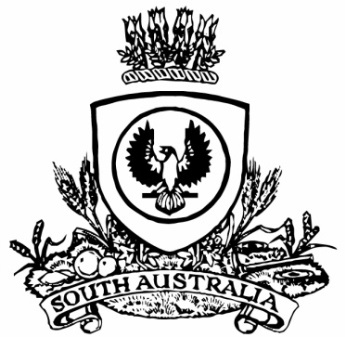 THE SOUTH AUSTRALIANGOVERNMENT GAZETTEPublished by AuthorityAdelaide, Thursday, 22 July 2021ContentsGovernor’s InstrumentsAppointmentsDepartment of the Premier and CabinetAdelaide, 22 July 2021His Excellency the Governor in Executive Council has been pleased to appoint the undermentioned to the South Australian Government Financing Advisory Board, pursuant to the provisions of the Government Financing Authority Act 1982:Member: from 26 July 2021 until 25 July 2024Susan Jane CragoStephen Mark DayBy command,Steven Spence MarshallPremierT&F21/057CSDepartment of the Premier and CabinetAdelaide, 22 July 2021His Excellency the Governor in Executive Council has been pleased to appoint the undermentioned to the South Australian Water Corporation Board, pursuant to the provisions of the South Australian Water Corporation Act 1994:Director: from 3 August 2021 until 2 August 2024Andrew Vernon FletcherChair: from 3 August 2021 until 2 August 2024Andrew Vernon FletcherBy command,Steven Spence MarshallPremier21EWSAWCS0001Emergency Management Act 2004Section 23Approval of the Governor of Extension of a Major Emergency DeclarationRecitalThe State Co-ordinator declared a Major Emergency on 22 March 2020 under section 23(1) of the Emergency Management Act 2004 (the Act) in respect of the outbreak of the human disease named COVID-19 within South Australia (the Declaration).With the advice and consent of the Executive Council and pursuant to section 23(2) of the Act, on the days and for the periods set out below, I approved an extension of the Declaration.-	On 2 April 2020 for a period of 28 days to commence on 4 April 2020.-	On 30 April 2020 for a period of 28 days to commence on 2 May 2020.-	On 28 May 2020 for a period of 28 days to commence on 30 May 2020.-	On 27 June 2020 for a period of 28 days to commence on 27 June 2020.-	On 23 July 2020 for a period of 28 days to commence on 25 July 2020.-	On 20 August 2020 for a period of 28 days to commence on 22 August 2020.-	On 17 September 2020 for a period of 28 days to commence on 19 September 2020.-	On 15 October 2020 for a period of 28 days to commence on 17 October 2020.-	On 12 November 2020 for a period of 28 days to commence on 14 November 2020.-	On 10 December 2020 for a period of 28 days to commence on 12 December 2020.-	On 6 January 2021 for a period of 28 days to commence on 9 January 2021.-	On 4 February 2021 for a period of 28 days to commence on 6 February 2021.-	On 4 March 2021 for a period of 28 days to commence on 6 March 2021.-	On 1 April 2021 for a period of 28 days to commence on 3 April 2021.-	On 29 April 2021 for a period of 28 days to commence on 1 May 2021.-	On 27 May 2021 for a period of 28 days to commence on 29 May 2021.-	On 24 June 2021 for a period of 28 days to commence 26 June 2021.PURSUANT to section 23(2) of the Act and with the advice and consent of the Executive Council, I NOW approve a further extension of the Declaration for a period of 28 days commencing on 24 July 2021.Given under my hand and the Public Seal of South Australia at Adelaide on Thursday, 22 July 2021.Hieu van LeGovernorProclamationsSouth AustraliaStatutes Amendment (Recommendations of Independent Inquiry into Child Protection) Act (Commencement) Proclamation 20211—Short titleThis proclamation may be cited as the Statutes Amendment (Recommendations of Independent Inquiry into Child Protection) Act (Commencement) Proclamation 2021.2—Commencement of ActThe Statutes Amendment (Recommendations of Independent Inquiry into Child Protection) Act 2021 (No 14 of 2021) comes into operation on 2 August 2021.Made by the Governorwith the advice and consent of the Executive Councilon 22 July 2021RegulationsSouth AustraliaPlanning, Development and Infrastructure (General) (Application of Act) Variation Regulations 2021under the Planning, Development and Infrastructure Act 2016ContentsPart 1—Preliminary1	Short title2	Commencement3	Variation provisionsPart 2—Variation of Planning, Development and Infrastructure (General) Regulations 20174	Variation of regulation 3A—Application of Act (section 8)5	Insertion of regulation 53A53A	Periods under regulation 53Part 1—Preliminary1—Short titleThese regulations may be cited as the Planning, Development and Infrastructure (General) (Application of Act) Variation Regulations 2021.2—CommencementThese regulations come into operation on the day on which they are made.3—Variation provisionsIn these regulations, a provision under a heading referring to the variation of specified regulations varies the regulations so specified.Part 2—Variation of Planning, Development and Infrastructure (General) Regulations 20174—Variation of regulation 3A—Application of Act (section 8)	(1)	Regulation 3A(3a)—delete subregulation (3a) and substitute:	(3a)	Pursuant to section 8(2)(b) of the Act, section 215 of the Act applies with the following prescribed variation during the period from the commencement of this subregulation until the designated day:Section 215—after subsection (4) insert:	(5)	Subsection (4) does not apply to prevent—	(a)	a person who operates a shop used primarily for the sale of foodstuffs by retail from—	(i)	loading or unloading goods at the shop at any time; or	(ii)	opening the shop to the public at any time; or	(b)	a person who owns, controls or operates premises of a kind specified by the Chief Executive by notice published on the SA planning portal from loading or unloading goods at the premises at any time.	(2)	Regulation 3A(4), definition of designated day—delete the definition and substitute:designated day means the earlier of the following days:	(a)	the day designated by the Minister by notice in the Gazette;	(b)	30 September 2021;5—Insertion of regulation 53AAfter regulation 53 insert:53A—Periods under regulation 53	(1)	This regulation applies if—	(a)	an application seeks planning consent; and	(b)	the proposed development is to be assessed under section 107 or 110 of the Act; and	(c)	notice of the application for planning consent must be given under section 107(3)(a) or 110(2)(a) of the Act; and	(d)	at the commencement of this regulation, a notice required under section 107(3)(a) or 110(2)(a) of the Act has not been given.	(2)	If the relevant day (within the meaning of regulation 53(2)) is before the commencement of this regulation and the relevant period has ended before that commencement, the days between the commencement of this regulation and the designated day (inclusive) do not count towards the period referred to in regulation 53(1)(g).	(3)	If the relevant day (within the meaning of regulation 53(2)) is before the commencement of this regulation and the relevant period has not ended before that commencement, the business days between the commencement of this regulation and the designated day (inclusive) do not count towards the relevant period (and the period referred to in regulation 53(1)(g) then follows).	(4)	If the relevant day (within the meaning of regulation 53(2)) is between the commencement of this regulation and the designated day, the relevant period commences on the designated day (and the period referred to in regulation 53(1)(g) then follows).	(5)	This regulation will expire on the designated day.	(6)	In this regulation—designated day has the same meaning as in regulation 3A(4);relevant period means the period referred to in regulation 53(1)(b) or (c) (as the case requires).Note—As required by section 10AA(2) of the Subordinate Legislation Act 1978, the Minister has certified that, in the Minister's opinion, it is necessary or appropriate that these regulations come into operation as set out in these regulations.Made by the Governorwith the advice and consent of the Executive Councilon 22 July 2021No 111 of 2021State Government InstrumentsGambling Administration Act 2019South AustraliaGambling Administration Guidelines (Facial Recognition System Providers) Notice 2021under section 17 of the Gambling Administration Act 20191—Short titleThis notice may be cited as the Gambling Administration Guidelines (Facial Recognition System Providers) Notice 2021.Note—This notice is made under the Gambling Administration Act 2019.2—Commencement(1)	This notice comes into operation on the date this notice is published in the Gazette.(2)	The Gambling Administration Guidelines Notice 2020—Facial Recognition System Requirements published in a South Australian Supplementary Gazette (No. 94 of 2020) on 4 December 2020 at pages 5606-5613 is revoked.3—Gambling Administration Guidelines(1)	This notice sets out the Gambling Administration Guidelines for providers of facial recognition systems and is issued by the Liquor and Gambling Commissioner under section 17 of the Gambling Administration Act 2019 for the purposes of section 40D of the Gaming Machines Act 1992 and section 40D of the Casino Act 1997.Gambling Administration Guidelines—Facial Recognition System Providers1	IntroductionUnder section 40D of the Gaming Machines Act 1992 and section 40D of the Casino Act 1997, the Liquor & Gambling Commissioner (the Commissioner) may approve a system to be operated by certain licensees that enables the facial image of a person who is entering a gaming area to be recognised, identified and recorded (a facial recognition system).The Commissioner must not approve a facial recognition system unless the system complies with any requirements prescribed by the Gaming Machines Regulations 2020, Casino Regulations 2013 and is able to be operated in accordance with any Gambling Administration Guidelines issued by the Commissioner under section 17 of the Gambling Administration Act 2019.The Commissioner has no objection to this material being reproduced but asserts the rights to be recognised as author of its original material and the right to have its material remain unaltered.2	OverviewThese guidelines are intended to guide the developers and providers of facial recognition technology with the requirements for submitting biometric systems to the Commissioner for evaluation and approval to enable installation in certain South Australian gaming venues which when used for the purpose of identifying a barred person entering or who has entered a gaming area, must:(a)	accurately take account of physical variances in facial features;(b)	prevent unauthorised access, use and disclosure of data collected by the system; and(c)	only be operated in accordance with any technical requirements, security requirements and any other criteria as determined by the Commissioner.It is not the purpose of these guidelines to mandate a solution or limit technology. However, any matters arising from the evaluation of a facial recognition system not covered by these guidelines will be considered for approval at the discretion of the Commissioner.These guidelines are also a valuable document for informing parties contracted to install such systems about how fixed video capturing devices or legacy devices used in connection with such systems should be installed and operated.3	Terms used in these guidelines(1)	In these guidelines, unless the contrary appears—(a)	barred person means:(i)	in relation to the holder of a gaming machine licence under the Gaming Machines Act 1992—A.	a person subject to a barring order made under Part 6 of the Gambling Administration Act 2019;(ii)	in relation to the holder of the casino licence under the Casino Act 1997—B.	a person subject to a barring order made under Part 6 of the Gambling Administration Act 2019;C.	a person subject to a barring order made under Part 4 Division 7 of the Casino Act 1997;(b)	barring order means an order doing any one or more of the following:(i)	barring a person from taking part in specified gambling activities or gambling activities of a specified class;(ii)	barring a person from entering or remaining in the whole or a part of—A.	specified premises; orB.	a specified class of premises,where gambling activities are or may be undertaken;(iii)	barring a person from a prescribed place or a place of a prescribed class or from engaging in a prescribed activity or an activity of a prescribed class;(c)	CBS means Consumer and Business Services;(d)	facial recognition system means a biometric technology capable of identifying or verifying a natural person using a digital image or a video frame captured from a fixed video source;(e)	facial recognition technology provider (system provider) means:(i)	an entity which administers a facial recognition system, approved by the Commissioner for the purposes of the Gaming Machines Act 1992 or Casino Act 1997; and(ii)	has entered into a contract or agreement with a gambling provider to provide an approved facial recognition system; and(iii)	is a party to an executed Data Sharing Agreement with the Liquor and Gambling Commissioner of South Australia.(f)	gambling provider means:(i)	the holder of a gaming machine licence issued under the Gaming Machines Act 1992; and(ii)	the holder of the casino licence granted under the Casino Act 1997.4	Facial Recognition Technology—Provider Requirements(1)	This part applies to the entity which seeks to enter into a Data Sharing Agreement with the Commissioner governing access to barred person data for a relevant premises.(2)	A facial recognition system operated by a gambling provider that enables the facial image of a person to be recognised, identified and recorded for the purposes of the Gaming Machines Act 1992 or Casino Act 1997 must be approved by the Commissioner before a facial recognition system provider (system provider) can be engaged to provide such services by a gambling provider.(3)	Data disseminated, collected or exchanged with a system provider for these purposes must be stored on-shore and cannot be exported off-shore or used in other applications.(4)	A system provider will only be granted access to the barring data held by CBS for the relevant premises after the gambling provider has submitted to the Commissioner evidence of engagement with the system provider.(5)	Any changes to the use of this data or contracted period of engagement with a gambling provider must be approved by the Commissioner.(6)	A system provider must not disclose or share any information or data about barred persons collected by an approved system other than to the South Australian gambling provider who has engaged the services of the system provider or the Commissioner.(7)	A system provider must, in the form and manner determined by the Commissioner, advise the gambling provider and the Commissioner of any unplanned outages that have impacted on the ability of an approved system to identify barred persons.(8)	A system provider must make all reasonable efforts to ensure that any malfunction of an approved system is repaired as soon as practicable after the malfunction is discovered.(9)	As soon as the gambling provider or system provider becomes aware that a video capture device, software or GUI has malfunctioned, reasonable steps must be taken to have the video capture device, software or GUI repaired, replaced or take such other measures to protect the subject activity. For example, additional employee monitoring of the gaming area.(10)	Scheduled maintenance of an approved facial recognition system, including any video capture device, software or GUI must be planned and undertaken at a time of day where the risk of a barred person being able to gain entry to a gaming area is minimised.(11)	A system provider must within 7 days of becoming a party to any other Facial Verification or Matching System granted by the Commonwealth of Australia notify the Commissioner of that engagement.(12)	Failure to comply with this part, may result in the approval of the system being revoked.5	Facial Recognition Technology—Installation Requirements(1)	This part applies to an entity contracted by the gambling provider, system provider or the system provider directly (as applies) for the installation of hardware including computer peripherals, servers, fixed video capturing devices or modifications to devices used in connection with a legacy surveillance system (referred to in this part as a “device”), which are to be connected to an approved facial recognition system.(2)	The installation of any device to be used or connected to an approved facial recognition system:(a)	in relation to the gaming area of licensed premises under the Gaming Machines Act 1992:(i)	is not required to be undertaken by a person licensed under the Act. However, this does not obviate the person from holding the necessary trade credentials to perform this type of work.(b)	in relation to the gaming areas of the casino premises under the Casino Act 1997, may only be installed by:(i)	a person who has been notified to the Commissioner as a ‘Special Employee’ in accordance with section 28 of the Casino Act 1997; or(ii)	a person employed or engaged by the system provider under the supervision of a person who has been notified to the Commissioner as a ‘Special Employee’. This does not however, obviate the person employed or engaged by the system provider from holding the necessary trade credentials to perform this type of work.(3)	Any device which is installed or utilised by the system to capture the facial image of a person entering or who has entered the gaming area must be located on the licensed premises:(a)	in such manner which affords the best opportunity for the facial image of each person entering or who has entered the gaming area to be captured; and(b)	be positioned to allow for changes in external and internal lighting conditions or where poor lighting conditions are generally present.(4)	Licensees may wish to consider the installation and use of such devices to provide secondary coverage of the gaming area to enable the system to identify a barred person who has not been identified when entering the gaming area for example due to the design of the entry to the gaming area or where a barred person takes steps to avoid detection.(5)	Any equipment (including monitors, screens, tablets, smartphones or similar) used on the licensed premises to receive “PUSH” notifications, alerts or to display the facial images of persons identified by the system—(a)	in relation to the gaming area of licensed premises under the Gaming Machines Act 1992—(i)	must only be acknowledged and accessed by a person notified to the Commissioner as a gaming manager or gaming employee as required under Schedule 1 clause (ma) of the Gaming Machines Act 1992; or(ii)	to persons acting on behalf of the approved industry body with whom the licensee has entered into a responsible gambling agreement; and(iii)	must neither be accessible by, nor visible to, members of the general public;(b)	in relation to the gaming areas of the casino premises under the Casino Act 1997—(i)	must only be acknowledged and accessed by a person notified to the Commissioner as a ‘Special Employee’ under Part 4 Division 2 of the Casino Act 1997; and(ii)	must neither be accessible by, nor visible to, members of the general public.(6)	The holder of a gaming machine licence commits an offence if any device which is used on the licensed premises to receive alerts or to display the facial images of persons identified by a facial recognition system is allowed to be accessible by or visible to, members of the general public.(7)	System providers should be mindful of the placement of monitors or tablets behind service or bar areas etc. which could inadvertently allow FRT alerts or images to viewed by members of the general public and relocate as necessary.(8)	While the use of facial recognition technology is a mandatory requirement for certain licence holders, it is not meant to be a total replacement for the management of barred persons, but rather a valuable tool to assist licensees with their responsible gambling obligations.(9)	Failure to comply with this part, may result in disciplinary action being taken against the licensee or the approval of the system being revoked.6	Facial Recognition Technology—System Requirements(1)	A facial recognition system submitted for approval by the Commissioner and to be operated in accordance with these guidelines must be capable of identifying or verifying the physical features of a natural person’s face using a digital image captured from a fixed video source.(2)	A facial recognition system will generally for this purpose consist of:(a)	one or more fixed video capturing devices;(b)	one or more CPU running proprietary software, including complex algorithm(s), that identify and compare points or surfaces of a person’s face and features;(c)	a graphical user interface (GUI) to view and manage the capturing of images for the purpose of identification; and(d)	be hosted on-premises, in the cloud or a hybrid on-premises and cloud-based host.(3)	The system must be able to make multiple ‘GET’ requests via a secure webservice with an authentication header for each request.(4)	The system solution must be able to utilise ‘Hypertext Transfer Protocol Secure’ (HTTPS).(5)	The system must be able to ‘CONSUME’ barred person data, returned in JavaScript Object Notation (JSON) format, that includes the following data:(a)	Venue name(b)	Venue ID(c)	Licensee name(d)	Barred patron details—(i)	Given name(ii)	Family name(iii)	Full name(iv)	Date barred from(v)	Date barred to(e)	Images—(i)	Identification reference(ii)	Name(iii)	Extension(iv)	Image content(6)	The system must be able to purge all data related to a barred person once a barring has been revoked through the CBS Host or is no longer active.(7)	The system must be able to record the date and time of day that a person identified by the system as a barred person was first:(a)	detected entering a gaming area by the system; and(b)	approached in-person by an authorised employee of the gambling provider for the purpose of identity confirmation.(8)	The system must be able to ‘POST’ usage data to the CBS Host using a secure webservice on a daily basis, providing as a minimum the following data:(a)	Venue ID(b)	Venue Name(c)	number of faces identified in that day(d)	number of barred persons identified in that day(e)	time taken (recorded in milliseconds) between detection by the system of a suspect barred person and first contact acknowledged(f)	incidents of system downtime.(9)	The system must ensure that facial images, barred person data, or usage data, is protected by access authentication control and is encrypted when at rest and in transit.(10)	The system must have the ability to send non-identifiable ‘PUSH’ notifications to a secure device by email, SMS or both, to an authorised employee of the gambling provider who is on duty or is responsible for a gaming area, for the purpose of making them aware a suspected barred person is entering the gaming area.(11)	Facial images or any data recorded by the approved facial recognition system that identifies a person (other than a barred person) for these purposes, must not be retained by the licensee or on the facial recognition system operated on behalf of the licensee after 72 hours of being recorded by the system.(12)	It is a requirement that a gambling provider which operates an approved facial recognition system must, at intervals not greater than every 12 months, verify that the system and any devices attached to the system are operating correctly.(13)	A system provider may, if available, provide a gambling provider with optional diagnostic tools to assist with achieving compliance with clause (12) to allow the gambling provider to:(a)	verify that the system is able to identify a person that is entering or who has entered the gaming area where the facial image has been recorded within the system; and(b)	verify the operation of any device used on the licensed premises to receive alerts or to display the facial images of persons identified by the system; and(c)	confirming that fixed video capturing devices operated in connection with the system only record the facial images of person’s that have entered or are entering the gaming area.(14)	Failure to comply with this part, may result in the approval of the system being revoked.7	Completing an application(1)	Facial recognition technology providers seeking approval for the deployment and use of facial recognition systems in Hotels and Clubs in South Australia and the Adelaide Casino, must submit an application seeking approval of the system to Consumer and Business Services (CBS).(2)	Facial recognition technology providers seeking approval for the deployment and use of facial recognition systems at the Adelaide Casino must also satisfy the Commissioner that the system submitted for approval has been selected by the casino licensee as suitable for deployment at the Adelaide Casino.(3)	Applications must be made using the online application form, available from the CBS website at cbs.sa.gov.au and be accompanied by the prescribed fee.(4)	Applications must contain the following elements:(a)	the date of the submission;(b)	the full name of the system provider, address for service, address of the principal place of business;(c)	a declaration by the person/s responsible for the submission that the information submitted is true and correct;(d)	the details of where technical enquires regarding the submission may be directed;(e)	the registered business identification number and address of the entity (for example an ABN if registered in Australia or NZBN if registered in New Zealand);(f)	a company extract supported by written text explaining the corporate structure of the entity, in particular in relation to parent or holding companies, subsidiaries, other associated companies, directors and major shareholders;(g)	the details of—(i)	any licence or approval applied for or held by the entity, or a holding, parent or subsidiary company of the entity, for the approval and deployment of facial recognition technology in any other State, a Territory of the Commonwealth or New Zealand; and(ii)	any refusal to grant or renew any such licence or approval; and(iii)	any suspension, cancellation or revocation of, or other disciplinary action in respect of, any such licence or approval; and(iv)	details of a where the solution is currently in operation;(h)	the details of the system providers technical expertise in the deployment of facial recognition technology;(i)	a description of the product being submitted and the intent of the submission;(j)	system architecture diagram and description on how the facial recognition system is intended to be operated within a business;(k)	details of the facial recognition algorithm(s) and associated independent testing data;(l)	a copy of the data breach response plan including safeguards or controls within the system to guard against misuse, unauthorised access or sharing of information; and(m)	details of any independent penetration testing of the system, particularly in relation to the security of stored barred person data.(5)	A system provider must also enter into a Data Sharing Agreement with the Commissioner to facilitate the exchange of information between the parties for the proper administration of relevant laws and policies.(6)	Any test reports provided in support of an application must contain the testing body’s name, accreditation details, the name of the individual who conducted the testing, a description of what was tested, how it was tested (photos may be required) and the test results.(7)	All submission documentation and electronic media must be labelled with the company name, the product name, the product version and the submission date. Resubmissions must also include the resubmission number (e.g. version 2). Version numbers are to be unique and any change to an already approved submission should require this unique version number to change.(8)	As part of the assessment process the Commissioner may request a demonstration of the system to assist in making a determination.(9)	Any enhancements, changes or bug-fixes to a system being evaluated or an approved system, must be notified to the Commissioner in writing and approved before deployment. (10)	The approval of a facial recognition system for these purposes may be varied or revoked by the Commissioner in accordance with section 40D of the Gaming Machines Act 1992 or section 40D of the Casino Act 1997.8	Software components of application(1)	An application which includes the approval of software to be operated in connection with a facial recognition system must be in English.(2)	The application must include a list of all known unresolved issues, bugs and incidents. This list must be comprehensive and include any issues identified with previous versions which have not been resolved with the current version, even if these issues have been previously notified to CBS.9	Hardware components of applications(1)	An application which includes the approval or installation of hardware to be operated in connection with a facial recognition system must be in English.(2)	The application must include all relevant technical details, specifications and datasheets pertaining to all components of the facial recognition system (including video capturing devices, CPU, system backend, etc.).(3)	The application must include the details of any specific hardware to be operated in connection with the solution (including off the shelf or proprietary hardware).10	ReferencesGambling Administration Act 2019Gaming Machines Act 1992Gaming Machine Regulations 2020Casino Act 1997Casino Regulations 2013Notes1.	The Gambling Administration Guidelines Notice 2020—Facial Recognition System Requirements was published in a South Australian Supplementary Government Gazette on 4 December 2020 (No, 94 of 2020) at pages 5606-5613.2.	Notice of intention to revoke these guidelines was given on 16 June 2021.3.	The Gambling Administration Guidelines Notice 2020—Facial Recognition System Requirements is hereby revoked with effect from the date that the Gambling Administration Guidelines Gambling Administration Guidelines (Facial Recognition System Providers) Notice 2021 is published in the South Australian Government Gazette.Dated: 19 July 2021Dini SoulioLiquor and Gambling CommissionerGambling Administration Act 2019South AustraliaGambling Administration Guidelines (Facial Recognition Systems—Casino Licence) Notice 2021under section 17 of the Gambling Administration Act 20191—Short titleThis notice may be cited as the Gambling Administration Guidelines (Facial Recognition Systems—Casino Licence) Notice 2021.Note—This notice is made under the Gambling Administration Act 2019.2—Commencement(1)	This notice comes into operation on the date this notice is published in the Gazette.(2)	The Gambling Administration Guidelines Notice 2020—Facial Recognition System Requirements published in a South Australian Supplementary Gazette (No. 94 of 2020) on 4 December 2020 at pages 5606-5613 is revoked.3—Gambling Administration Guidelines(1)	This notice sets out the Gambling Administration Guidelines for the operation of a facial recognition system by the holder of the Casino Licence and is issued by the Liquor and Gambling Commissioner under section 17 of the Gambling Administration Act 2019 for the purposes of section 40D of the Casino Act 1997.Gambling Administration Guidelines—Facial Recognition Systems—Casino Licence1	IntroductionUnder section 40D of the Casino Act 1997, the Liquor & Gambling Commissioner (the Commissioner) may approve a system to be operated by the casino licensee that enables the facial image of a person who is entering a gaming area on the casino premises to be recognised, identified and recorded (a facial recognition system).The Commissioner must not approve a facial recognition system unless the system complies with any requirements prescribed by the Casino Regulations 2013 and is able to be operated in accordance with any Gambling Administration Guidelines issued by the Commissioner under section 17 of the Gambling Administration Act 2019.The Commissioner has no objection to this material being reproduced but asserts the rights to be recognised as author of its original material and the right to have its material remain unaltered.2	OverviewFacial recognition technology is one of many biometric technologies that can be used to identify a natural person.A facial recognition system which is to be operated by the casino licensee to identify a person subject to a barring order must be capable of identifying or verifying the physical features of a natural person’s face using a digital image captured from a fixed video source.A facial recognition system will generally for this purpose consist of:(a)	one or more fixed video capturing devices;(b)	one or more CPU running proprietary software, including complex algorithm(s), that identify and compare points or surfaces of a person’s face and features;(c)	a graphical user interface (GUI) to view and manage the capturing of images for the purpose of identification; and(d)	be hosted on-premises, in the cloud or a hybrid on-premises and cloud-based host.These guidelines provide information about how fixed video capturing devices and associated equipment should be installed or legacy devices modified when used in connection with facial recognition systems.System developers and parties contracted to install such systems should refer to the separate Gambling Administration Guidelines—Facial Recognition System Providers, which is available on the CBS website, for the requirements for submitting biometric systems to the Commissioner for evaluation and approval.3	Terms used in these guidelines(1)	In these guidelines, unless the contrary appears—(a)	barred person means:(i)	a person subject to a barring order made under Part 6 of the Gambling Administration Act 2019;(ii)	a person subject to a barring order made under Part 4 Division 7 of the Casino Act 1997;(b)	barring order means an order doing any one or more of the following:(i)	barring a person from taking part in specified gambling activities or gambling activities of a specified class;(ii)	barring a person from entering or remaining in the whole or a part of—A.	specified premises; or B.	a specified class of premises,where gambling activities are or may be undertaken;(iii)	barring a person from a prescribed place or a place of a prescribed class or from engaging in a prescribed activity or an activity of a prescribed class;(c)	casino licence means the holder of the casino licence granted under the Casino Act 1997;(d)	CBS means Consumer and Business Services;(e)	facial recognition system means a biometric technology capable of identifying or verifying a natural person using a digital image or a video frame captured from a fixed video source;(f)	facial recognition technology provider (system provider) means:(i)	an entity which administers a facial recognition system, approved by the Commissioner for the purposes of the Casino Act 1997; and(ii)	has entered into a contract or agreement with the casino licensee to provide an approved facial recognition system; and(iii)	is a party to an executed Data Sharing Agreement with the Liquor and Gambling Commissioner of South Australia.(g)	inspector has the same meaning as Part 4 of the Gambling Administration Act 2019.4	Facial Recognition System—Operator Requirements(1)	It is a condition of the casino licence that the casino licensee must, for the purposes of identifying barred persons entering a gaming area, operate a facial recognition system which has been approved by the Commissioner.(2)	The casino licensee must only use a facial recognition system which has been approved by the Commissioner under section 40D of the Casino Act 1997 and must be operated in accordance with regulation 10 of the Casino Regulations 2013.(3)	The casino licensee must enter into a formal engagement agreement with an approved system provider before access to barring data held by CBS will be granted.(4)	The casino licensee will be responsible for providing CBS with the details of any variations or updates to the engagement agreement during the contracted engagement period.(5)	The casino licensee must ensure that an approved facial recognition system is always in operation when gaming operations are able to be conducted on the licensed premises.(6)	As required by the Casino Regulations 2013 and in addition to, data collected by a facial recognition system operated by the casino licensee for these purposes must not be used for or in connection with the following:(a)	encouraging or providing incentives to a person to gamble;(b)	customer loyalty or reward programs;(c)	a lottery within the meaning of the Lotteries Act 2019;(d)	identifying a barred person in respect of premises other than the casino premises; and(e)	any other purpose other than what is approved by these guidelines unless specified approval has been given to the casino licensee by the Commissioner.(7)	As required by the Casino Regulations 2013, any facial images or any data recorded by the facial recognition system that identifies a person (other than a barred person), must not be retained by the casino licensee or on the facial recognition system operated on behalf of the casino licensee after 72 hours of being recorded by the system.(8)	A security and surveillance system approved by the Commissioner in accordance with section 38(1)(b) of the Casino Act 1997—(a)	may be used by the casino licensee to record the date and time of day that a person identified by the facial recognition system as a suspected barred person was first:(i)	detected entering a gaming area by the system; and(ii)	approached in-person by an authorised employee of the casino licensee for the purpose of identity confirmation; and(b)	may be used by the casino licensee to notify an authorised employee of the casino licensee who is on duty or is responsible for controlling entry to the casino premises, for the purpose of making them aware a suspected barred person is entering the casino premises; and(c)	may be used to ‘POST’ usage data, which is protected by access authentication control and is encrypted when at rest and in transit, to the CBS Host using a secure webservice.(9)	The casino licensee must ensure that any “PUSH” notifications displayed on equipment connected to the system (including monitors, screens, tablets, smartphones or similar) and used on the casino premises to receive alerts of persons identified by the system:(a)	must only be acknowledged or accessed by a person notified to the Commissioner as a ‘Special Employee’ under Part 4 Division 2 of the Casino Act 1997; and(b)	must neither be accessible by, nor visible to, members of the general public.(10)	The licensee must, at intervals not greater than every 12 months:(a)	verify that the system is able to identify a person entering or who has entered the gaming area where the facial image has been recorded within the system; and(b)	verify the operation of any device used on the licensed premises to receive alerts or to display the facial images of persons identified by the system; and(c)	make a record of the relevant details, retaining the details for not less than 3 years.(11)	A system provider may, if available, provide the casino licensee with optional diagnostic tools to assist with achieving compliance with clause (10) to allow the licensee to:(a)	verify that the system is able to identify a person entering or who has entered the gaming area where the facial image has been recorded within the system; and(b)	verify the operation of any device used on the licensed premises to receive alerts or to display the facial images of persons identified by the system.(12)	The record required to be kept by the casino licensee for the purposes of clause (10) may be incorporated with any other operational document maintained by the licensee, but must be readily available to an Inspector on request.5	Facial Recognition Technology—Installation Requirements(1)	This part applies to the installation of hardware including computer peripherals, servers, fixed video capturing devices or modifications to devices used in connection with a legacy surveillance system (referred to in this part as a “device”), which are to be connected to an approved facial recognition system.(2)	The installation of any device to be used or connected to an approved facial recognition system on the casino premises may only be installed by:(a)	a person who has been notified to the Commissioner as a ‘Special Employee’ in accordance with section 28 of the Casino Act 1997; or(b)	a person employed or engaged by the system provider under the supervision of a person who has been notified to the Commissioner as a ‘Special Employee’. This does not however, obviate the person employed or engaged by the system provider from holding the necessary trade credentials to perform this type of work.(3)	A device or devices installed or utilised by the system to capture the facial image of a person entering or who has entered the gaming area must be located on the casino premises:(a)	in such manner which affords the best opportunity for the facial image of each person entering or who has entered the gaming area to be captured; and(b)	be positioned to allow for changes in external and internal lighting conditions or where poor lighting conditions are generally present.(4)	The casino licensee may install and use such devices to provide secondary coverage of the gaming area to enable the system to identify a barred person who has not been identified when entering the gaming area for example due to where a barred person takes steps to avoid detection.(5)	Failure to comply with this part, may result in the approval of the system being revoked.6	ReferencesGambling Administration Act 2019Casino Act 1997Casino Regulations 2013Notes1.	The Gambling Administration Guidelines Notice 2020—Facial Recognition System Requirements was published in a South Australian Supplementary Government Gazette on 4 December 2020 (No. 94 of 2020) at pages 5606-5613.2.	Notice of intention to revoke these guidelines was given on 16 June 2021.3.	The Gambling Administration Guidelines Notice 2020—Facial Recognition System Requirements is hereby revoked with effect from the date that the Gambling Administration Guidelines Gambling Administration Guidelines (Facial Recognition System Casino Licence) Notice 2021 is published in the South Australian Government Gazette.Dated: 19 July 2021Dini SoulioLiquor and Gambling CommissionerGambling Administration Act 2019South AustraliaGambling Administration Guidelines (Facial Recognition Systems—Gaming Machine Licence) Notice 2021under section 17 of the Gambling Administration Act 20191—Short titleThis notice may be cited as the Gambling Administration Guidelines (Facial Recognition Systems—Gaming Machine Licence) Notice 2021.Note—This notice is made under the Gambling Administration Act 2019.2—Commencement(1)	This notice comes into operation on the date this notice is published in the Gazette.(2)	The Gambling Administration Guidelines Notice 2020—Facial Recognition System Requirements published in a South Australian Supplementary Gazette (No. 94 of 2020) on 4 December 2020 at pages 5606-5613 is revoked.3—Gambling Administration Guidelines(1)	This notice sets out the Gambling Administration Guidelines for the operation of a facial recognition system by the holder of a gaming machine licence and is issued by the Liquor and Gambling Commissioner under section 17 of the Gambling Administration Act 2019 for the purposes of section 40D of the Gaming Machines Act 1992.Gambling Administration Guidelines—Facial Recognition Systems—Gaming Machine Licence1	IntroductionUnder section 40D of the Gaming Machines Act 1992, the Liquor & Gambling Commissioner (the Commissioner) may approve a system to be operated by certain licensees that enables the facial image of a person who is entering a gaming area to be recognised, identified and recorded (a facial recognition system).The Commissioner must not approve a facial recognition system unless the system complies with any requirements prescribed by the Gaming Machines Regulations 2020 and is able to be operated in accordance with any Gambling Administration Guidelines issued by the Commissioner under section 17 of the Gambling Administration Act 2019.The Commissioner has no objection to this material being reproduced but asserts the rights to be recognised as author of its original material and the right to have its material remain unaltered.2	OverviewFacial recognition technology is one of many biometric technologies that can be used to identify a natural person.A facial recognition system which is to be operated in a South Australian hotel or club to identify a person subject to a barring order must be capable of identifying or verifying the physical features of a natural person’s face using a digital image captured from a fixed video source.A facial recognition system will generally for this purpose consist of:(a)	one or more fixed video capturing devices;(b)	one or more CPU running proprietary software, including complex algorithm(s), that identify and compare points or surfaces of a person’s face and features;(c)	a graphical user interface (GUI) to view and manage the capturing of images for the purpose of identification; and(d)	be hosted on-premises, in the cloud or a hybrid on-premises and cloud-based host.These guidelines are intended to inform gaming machine licence holders about how fixed video capturing devices and associated equipment should be installed or legacy devices modified when used in connection with facial recognition systems.System developers and parties contracted to install such systems should refer to the separate Gambling Administration Guidelines—Facial Recognition System Providers, which is available on the CBS website, for the requirements for submitting biometric systems to the Commissioner for evaluation and approval.3	Terms used in these guidelines(1)	In these guidelines, unless the contrary appears—(a)	barred person means a person subject to a barring order made under Part 6 of the Gambling Administration Act 2019;(b)	barring order means an order doing any one or more of the following:(i)	barring a person from taking part in specified gambling activities or gambling activities of a specified class;(ii)	barring a person from entering or remaining in the whole or a part of—A.	specified premises; orB.	a specified class of premises,where gambling activities are or may be undertaken;(iii)	barring a person from a prescribed place or a place of a prescribed class or from engaging in a prescribed activity or an activity of a prescribed class;(c)	CBS means Consumer and Business Services;(d)	facial recognition system means a biometric technology capable of identifying or verifying a natural person using a digital image or a video frame captured from a fixed video source;(e)	facial recognition technology provider (system provider) means:(i)	an entity which administers a facial recognition system, approved by the Commissioner for the purposes of the Gaming Machines Act 1992; and(ii)	has entered into a contract or agreement with a gaming machine licence holder to provide an approved facial recognition system; and(iii)	is a party to an executed Data Sharing Agreement with the Liquor and Gambling Commissioner of South Australia;(f)	inspector has the same meaning as Part 4 of the Gambling Administration Act 2019;(g)	licensee means the holder of a gaming machine licence.4	Facial Recognition System—Operator Requirements(1)	It is a condition of a gaming machine licence that the licensee, must for the purposes of identifying barred persons entering a gaming area, operate a facial recognition system if the gaming machine licence for the premises authorises the operation of thirty (30) or more gaming machines (being a reference to the number of gaming machine entitlements affixed to a licence) any one (1) of which may be operated by the insertion of a banknote.(2)	The licensee must only use a facial recognition system which has been approved by the Commissioner under section 40D of the Gaming Machines Act 1992 and must be operated in accordance with regulation 28 of the Gaming Machine Regulations 2020 and licence conditions affixed to the gaming machine licence.(3)	A licensee who is not required to deploy facial recognition technology may do so to support their responsible gambling obligations provided the system has been approved by the Commissioner under section 40D of the Gaming Machines Act 1997 and is operated in accordance with the regulation 28 of the Gaming Machine Regulations 2020 and licence conditions affixed to the gaming machine licence.(4)	The licensee should contact an approved facial recognition system provider to discuss venue requirements and negotiate the terms of engagement. A list of approved system providers is available on the CBS website.(5)	Once a provider has been selected, the licensee must enter into a formal agreement with the system provider by completing and submitting the Confirmation of Engagement of an Approved FRT Provider by a Licensee form, which is available on the CBS website. Once received, the selected system provider will be granted access to the barring data of the relevant licensed premises held by CBS.(6)	The licensee will be responsible for providing CBS with copies of any variations or updates to the confirmation of engagement during the contracted engagement period.(7)	The licensee must ensure that an approved facial recognition system is always in operation when gaming operations are able to be conducted on the licensed premises.(8)	As required by the Gaming Machines Regulations 2020 and in addition to, data collected by a facial recognition system operated by a licensee for these purposes must not be used for or in connection with the following:(a)	encouraging or providing incentives to a person to gamble;(b)	customer loyalty or reward programs;(c)	a lottery within the meaning of the Lotteries Act 2019;(d)	identifying a barred person in respect of premises other than the licensed premises in relation to which the system is operating; and(e)	any other purpose other than what is approved in accordance with these guidelines unless specified approval has been given to the licensee by the Commissioner.(9)	As required by the Gaming Machine Regulations 2020, any facial images or any data recorded by the approved facial recognition system that identifies a person (other than a barred person) for these purposes, must not be retained by the licensee or on the facial recognition system operated on behalf of the licensee after 72 hours of being recorded by the system.(10)	The licensee must, at intervals not greater than every 12 months:(a)	verify that the system is able to identify a person entering or who has entered the gaming area where the facial image has been recorded within the system; and(b)	verify the operation of any device used on the licensed premises to receive alerts or to display the facial images of persons identified by the system; and(c)	make a record of the relevant details, retaining the details for not less than 3 years.(11)	A system provider may, if available, provide a licensee with optional diagnostic tools to assist with achieving compliance with clause (10) to allow the licensee to:(a)	verify that the system is able to identify a person entering or who has entered the gaming area where the facial image has been recorded within the system; and(b)	verify the operation of any device used on the licensed premises to receive alerts or to display the facial images of persons identified by the system.(12)	The record required to be kept by the licensee for the purposes of clause (10) may be incorporated with any other operational document maintained by the licensee (for example as part of a responsible gambling document provided to a licensee by an industry body), but must be readily available to an Inspector on request.(13)	The licensee must ensure that any “PUSH” notifications displayed on equipment connected to the system (including monitors, screens, tablets, smartphones or similar) and used on the licensed premises to receive alerts of persons identified by the system:(a)	must only be acknowledged and accessed by a person notified to the Commissioner as a gaming manager or gaming employee as required under Schedule 1 clause (ma) of the Gaming Machines Act 1992; or(b)	to persons acting on behalf of an approved industry body with whom the licensee has entered into a responsible gambling agreement; and(c)	must neither be accessible by, nor visible to, members of the general public.(14)	The licensee will not be considered to have contravened clause 4(13)(a) if the display of “PUSH” notifications on equipment connected to the system (including monitors, screens, tablets, smartphones or similar) are visible to other staff members by virtue of their placement in the licensed premises.(15)	A licensee that allows the display of “PUSH” notifications on equipment connected to the system (including monitors, screens, tablets, smartphones or similar) which are accessible or visible to members of the general public commits an offence being in contravention of condition (l) of the Attachment B Licence Conditions.(16)	Licensees should, in particular, be mindful of the placement of monitors or tablets behind service areas etc. which could inadvertently allow FRT alerts or images to viewed by members of the general public and relocate as necessary.(17)	While the use of facial recognition technology is a mandatory requirement for certain licence holders, it is not meant to be a total replacement for the management of barred persons, but rather a valuable tool to assist licensees with their responsible gambling obligations.(18)	Failure to comply with this part, may result in disciplinary action being taken against the licensee or the approval of the system being revoked.5	Facial Recognition Technology—Installation Requirements(1)	This part applies to the installation of hardware including computer peripherals, servers, fixed video capturing devices or modifications to devices used in connection with a legacy surveillance system (referred to in this part as a “device”), which are to be connected to an approved facial recognition system.(2)	As these devices are not prescribed gaming machine components for the purposes of the Gaming Machines Act 1992, the installation or modification of such devices is not required to be undertaken by a person licensed under the Act. However, this does not obviate the person from holding the necessary trade credentials to perform this type of work.(3)	A device or devices installed or utilised by the system to capture the facial image of a person entering or who has entered the gaming area must be located on the licensed premises:(a)	in such manner which affords the best opportunity for the facial image of each person entering or who has entered the gaming area to be captured; and(b)	be positioned to allow for changes in external and internal lighting conditions or where poor lighting conditions are generally present.(4)	Licensees may wish to consider the installation and use of such devices to provide secondary coverage of the gaming area to enable the system to identify a barred person who has not been identified when entering the gaming area for example due to the design of the entry to the gaming area or where a barred person takes steps to avoid detection.(5)	Failure to comply with this part, may result in the approval of the system being revoked.6	ReferencesGambling Administration Act 2019Gaming Machines Act 1992Gaming Machine Regulations 2020Notes1.	The Gambling Administration Guidelines Notice 2020—Facial Recognition System Requirements was published in a South Australian Supplementary Government Gazette on 4 December 2020 (No, 94 of 2020) at pages 5606-5613.2.	Notice of intention to revoke these guidelines was given on 16 June 2021.3.	The Gambling Administration Guidelines Notice 2020—Facial Recognition System Requirements is hereby revoked with effect from the date that the Gambling Administration Guidelines Gambling Administration Guidelines (Facial Recognition System—Gaming Machine Licence) Notice 2021 is published in the South Australian Government Gazette.Dated: 19 July 2021Dini SoulioLiquor and Gambling CommissionerHousing Improvement Act 2016Rent Control RevocationsWhereas the Minister for Human Services Delegate is satisfied that each of the houses described hereunder has ceased to be unsafe or unsuitable for human habitation for the purposes of the Housing Improvement Act 2016, notice is hereby given that, in exercise of the powers conferred by the said Act, the Minister for Human Services Delegate does hereby revoke the said Rent Control in respect of each property.Dated: 22 July 2021Craig ThompsonHousing Regulator and RegistrarHousing Safety Authority, SAHADelegate of Minister for Human ServicesMining Act 1971Intention to Grant Exploration LicencesNotice is hereby given, in accordance with Section 28(5) of the Mining Act 1971 (SA) as in force immediately before the lodgement date stated below that the delegate of the Minister for Energy and Mining intends to grant Exploration Licences over the areas described below.Applicant:	Cu-River Mining Australia Pty LimitedLocation:	Kangaroo Dam area—approximately 40km southeast of Coober PedyPastoral Leases:	IngomarTerm:	Five yearsArea in km2:	460Reference number:	2020/00199Lodgement Date:	12 November 2020Applicant:	Menninnie Metals Pty LtdLocation:	Kolendo area—approximately 130km west of Port AugustaPastoral Leases:	Kolendo, Nonning, SiamTerm:	Five yearsArea in km2:	988Reference number:	2020/00202Lodgement Date:	13 November 2020Applicant:	Arkenstone Mines Pty LtdLocation:	Port Wakefield area—approximately 80km northwest of AdelaideTerm:	Six yearsArea in km2:	445Reference number:	2020/00211Applicant:	Minotaur Operations Pty LtdLocation:	Yanerbie area—approximately 7km south of Streaky BayTerm:	Five yearsArea in km2:	71Reference number:	2020/00217Lodgement Date:	25 November 2020Applicant:	Havilah Resources LimitedLocation:	Bumbarlow area—approximately 180km east of Leigh CreekPastoral Leases:	QuinyambieTerm:	Five yearsArea in km2:	80Reference number:	2020/00221Lodgement Date:	1 December 2020Applicant:	Cohiba Minerals Limited and Olympic Domain Pty LtdLocation:	Andamooka Station-Pernatty Lagoon area—approximately 60km south of AndamookaPastoral Leases:	Arcoona, PernattyTerm:	Five yearsArea in km2:	120Reference number:	2020/00228Lodgement Date:	10 December 2020Applicant:	PepinNini Resources Curnamona Pty LtdLocation:	Yeelanna area—approximately 20km northwest of CumminsTerm:	Six yearsArea in km2:	284Reference number:	2020/00229Lodgement Date:	11 December 2020Applicant:	Renascor Resources LimitedLocation:	Wilgena area—approximately 30km west-northwest of TarcoolaPastoral Leases:	Wilgena, MulgathingTerm:	Five yearsArea in km2:	35Reference number:	2020/00231Lodgement Date:	17 December 2020Applicant:	Renascor Resources LimitedLocation:	Iron Baron area—approximately 80km southwest of Port AugustaPastoral Leases:	Pandurra, Corunna, Myola/Iron Baron, RoopenaTerm:	Five yearsArea in km2:	253Reference number:	2020/00232Lodgement Date:	17 December 2020Applicant:	Cu-River Mining Australia Pty LimitedLocation:	Mt Woods area—approximately 50km southeast of Coober PedyPastoral Leases:	Ingomar, McDouall Peak, Anna CreekTerm:	Five yearsArea in km2:	1302Reference number:	2020/00234Lodgement Date:	22 December 2020Applicant:	Terramin Exploration Pty LtdLocation:	Mount Pleasant area—approximately 60km east-northeast of AdelaideTerm:	Five yearsArea in km2:	301Reference number:	2020/00235Lodgement Date:	22 December 2020Applicant:	Indiana Resources LimitedLocation:	Wilgena area—approximately 20km southeast of TarcoolaPastoral Leases:	Wilgena, North WellTerm:	Six yearsArea in km2:	362Reference number:	2020/00236Lodgement Date:	23 December 2020Applicant:	Lymex Tenments Pty LtdLocation:	Sheringa area—approximately 15km east of EllistonPastoral Leases:	Chickerloo, Rocky Moor, Homes LookoutTerm:	Six yearsArea in km2:	628Reference number:	2020/00238Lodgement Date:	23 December 2020Plans and co-ordinates can be found on the Department for Energy and Mining website:http://energymining.sa.gov.au/minerals/exploration/public_notices/exploration_licence_applications or by contacting Mineral Tenements on (08) 8463 3103.Community information on mineral exploration licence processes and requirements under the Mining Act 1971 is available from:http://energymining.sa.gov.au/minerals/exploration/public_notices/exploration_licence_applications or hard copy on request to Mineral Tenements.Dated: 22 July 2021C. AndrewsA/Mining RegistrarDelegate for the Minister for Energy and MiningMotor Vehicles Act 1959South AustraliaMotor Vehicles (Approval of Motor Bikes and Motor Trikes) Notice 2021 No 5under the Motor Vehicles Act 19591—Short titleThis notice may be cited as the Motor Vehicles (Approval of Motor Bikes and Motor Trikes) Notice 2021.2—CommencementThis notice will come into operation on the date of publication in this Gazette.3—Approved motor bikes and motor trikesFor the purposes of Schedules 2 and 3 of the Motor Vehicles Regulations 2010 and the transitional provisions of the Motor Vehicles Variation Regulations 2005 (No 233 of 2005), the motor bikes and motor trikes specified in Schedule 1 are approved.Schedule 1—Approved motor bikes and motor trikesThe following are approved:	All motor bikes and motor trikes built before December 1960 with an engine capacity not exceeding 660ml	All motor bikes and motor trikes with an engine capacity not exceeding 260 milliliters and a power to weight ratio not exceeding 150 kilowatts per tonne, except the following:Suzuki RGV250Kawasaki KR250 (KR-1 and KR1s models)Honda NSR250Yamaha TZR250Aprilia RS250	All motor bikes and motor trikes with electric powered engines, with a power output not in excess of 25 kwMotor bikes and Motor trikes with electric powered engines listed in the table below are approved:Motor bikes and motor trikes with an engine capacity not less than 261ml and not exceeding 660ml listed in the table below are approved:An approved motor bike and motor trike must:	Be the standard model and variant as specified on the above list; and	Not be modified in any way that increases its power-to-weight ratio.Schedule 2—RevocationThe Motor Vehicles (Approval of Motor Bikes and Motor Trikes) Notice 2020 No 4 made on 8 June 2021.(Gazette no.41, p.2162) is revoked.Dated: 20 July 2021Stuart GilbertDEPUTY REGISTRAR OF MOTOR VEHICLESPlanning, Development and Infrastructure (General) Regulations 2017State Agency Development Exempt From Approval—Regulation 106 and Schedule 13Identification of Site Determined by the Minister for the Purposes of Clause 2(3) of Schedule 13—Battery Storage FacilityPreambleIt is necessary to advise that pursuant to Schedule 13, Clause 2(3) of the Planning, Development and Infrastructure (General) Regulations 2017, I have determined a site to be identified by notice in the Gazette.NoticePursuant to Schedule 13, Clause 2(3) of the Planning, Development and Infrastructure (General) Regulations 2017, I, Vickie Chapman, being the Minister administering the Planning, Development and Infrastructure Act 2016:(a)	have determined that Schedule 13—State agency development exempt from approval, Clause 2(1)(b)(iv) and (vi) will apply in relation to the ‘Identified Site’ shown on the map contained in ‘Attachment A’; and(b)	fix the day on which this notice is published in the Gazette as the day on which the ‘Identified Site’ will come into operation.Dated 16 July 2021Hon Vickie Chapman MPMinister for Planning and Local GovernmentAttachment A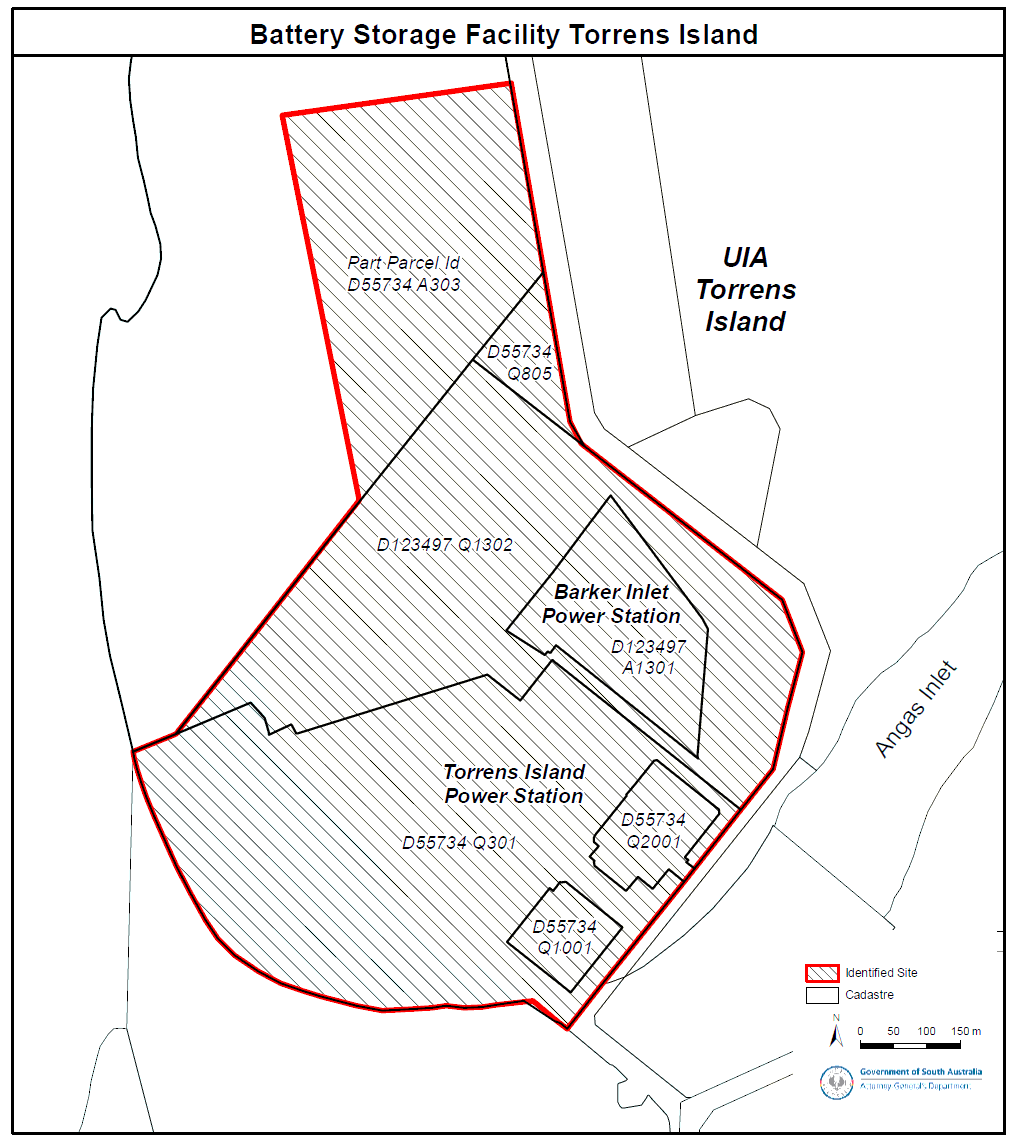 Public Sector Act 2009Section 712021 Ministerial Staff ReportPursuant to section 71 of the Public Sector Act 2009, the following details of all appointments to the Minister’s personal staff under this section is provided as at 16 July 2021.In accordance with the standing practice first introduced with the commencement of the Public Sector Management Act 1995 details of employer superannuation liabilities and fringe benefits tax for each employee are not included in this report. These liabilities vary from employee to employee and are not paid directly to the employee. This information is included in aggregate form in salary data contained in departmental annual reports.Dated: 16 July 2021Steven Spence MarshallPremier of South AustraliaRetirement Villages Act 2016Section 59(1)Voluntary Termination of Retirement Village SchemeTake notice that I, Stephen Wade, Minister for Health and Wellbeing, pursuant to section 59(1) of the Retirement Villages Act 2016, HEREBY TERMINATE the Crichton Court retirement village scheme situated at 166 Cudmore Terrace, Henley Beach, SA, 5022 and comprising all of the land and improvements in Certificate of Title Register Book Volume 5481 Folio 610. I do so being satisfied for the purposes of section 59(2) of the Act that there are no retirement village residents in occupation.Dated: 19 July 2021Stephen WadeMinister for Health and WellbeingRoads (Opening and Closing) Act 1991Section 37Application for the Issue of a Certificate of TitleNotice is hereby given pursuant to Section 37(1) of the Roads (Opening and Closing) Act 1991 that:No Certificate of Title was issued for the land identified as Closed Road ‘B’ in Road Plan 1678, Hundred of Caroline, Deposited in the Office of the Surveyor-General at Adelaide vide Notice of Confirmation of Road Process Order published in the Government Gazette of 13 March 1930, page 547:An application is now made by GREEN TRIANGLE FOREST PRODUCTS LTD for the issue of a Certificate of Title in their ownership for the Closed Road by virtue of possession in accordance with Section 37(1) of the Roads (Opening and Closing) Act 1991.Take notice that providing I am satisfied that the Applicant is in possession of the said Closed Road and unless an objection by any person claiming any interest in the said land is made in writing to me within 28 days from the date of this Notice, I propose to issue a Certificate of Title for the said land to the said Applicant.Objections should be addressed to the Surveyor-General, GPO Box 1354, Adelaide SA 5001.Dated: 22 July 2021M. P. BurdettSurveyor-GeneralDPTI: 2018/11910/01Roads (Opening and Closing) Act 1991Section 24Notice of Confirmation of 
Road Process OrderRoad Closure—Terminus Street, GrangeBy Road Process Order made on 15 April 2021, the City of Charles Sturt ordered that:1.	Portion of Terminus Street, Grange, situated adjoining Allotment 55 in Filed Plan 96, Hundred of Yatala, more particularly delineated and lettered ‘A’ in Preliminary Plan 18/0025 be closed.2.	Transfer the whole of the land subject to closure to Nicole Kathleen Bulmer in accordance with the Agreement for Transfer dated 15 April 2021 entered into between the City of Charles Sturt and Nicole Kathleen Bulmer.On 19 July 2021 that order was confirmed by the Attorney-General conditionally upon the deposit by the Registrar-General of Deposited Plan 127244 being the authority for the new boundaries.Pursuant to section 24 of the Roads (Opening and Closing) Act 1991, NOTICE of the Order referred to above and its confirmation is hereby given.Dated: 22 July 2021M. P. BurdettSurveyor-GeneralDPTI: 2018/17664/01Local Government InstrumentsCity of AdelaideLocal Government Act 1999—Section 198Proposal to Amend Community Land Management PlanThe City of Adelaide gives notice of its proposal to amend the Framework chapter (to be known as the ‘General Provisions’) of the Adelaide Park Lands Community Land Management Plan (CLMP).Under the Local Government Act 1999, Council is required to undertake public consultation in accordance with its public consultation policy before it amends a CLMP.Copies of the proposed CLMP are available at the Council’s principal office, 25 Pirie Street, Adelaide SA 5000 and the following Council libraries/centres: City Library; Hutt Street Library; Tynte Street Library; North Adelaide Community Centre; South West Community Centre.For further information in relation to the consultation process or to provide feedback on the proposal you can visit yoursay.cityofadelaide.com.au anytime or the locations listed above during office hours. Consultation is open from Monday, 26 July 2021. All submissions must be received by 5:00pm on Friday, 3 September 2021.Dated: 22 July 2021C. MocklerActing Chief Executive OfficerCity of Charles SturtAdoption of Valuations and Declaration of RatesNotice is hereby given that at its meeting held on 28 June 2021, the Council for the financial year ending 30 June 2022:1.	Adopted the most recent valuations of the Valuer-General available to the Council of the Capital Value of land within the Council’s area, totalling $35,067,633,680 (of which $33,640,960,150 is for rating purposes).2.	Declared differential general rates as follows:(a)	0.251333205 cents in the dollar on rateable land of Category 1;(b)	0.8257940730 cents in the dollar on rateable land of Categories 2, 3 and 4;(c)	0.9786911610 cents in the dollar on rateable land of Categories 5 and 6;(d)	0.5126956430 cents in the dollar on rateable land of Category 7;(e)	0.810320568 cents in the dollar on rateable land of Category 8;(f)	0.3829083540 cents in the dollar on rateable land of Category 9.3.	Declared a minimum amount payable by way of general rates of $1,105.4.	Declared a separate rate of 0.009320 cents in the dollar on all rateable land in the Council area in respect of the Regional Landscape Levy.Dated: 28 June 2021P. SuttonChief Executive OfficerRural City of Murray BridgeAdoption of Valuations and Declaration of Rates 2021-2022Notice is hereby given that the Rural City of Murray Bridge at its meetings held on 15 June 2021 and 12 July 2021, resolved:Declaration of Annual Service Charges and Service Rates
Community Waste Water Management and Water Supply SchemeRiverglenPursuant to Section 155(2) of the Local Government Act 1999, a total of $129,013 is to be levied against the properties within the area known as “Riverglen” to which Council provides and make available the prescribed services of septic tank effluent disposal and water supply.Accordingly, an annual service charge and service rate are imposed on Allotments 1 to 30 and Allotment 126 in Deposited Plan DP30450, Allotment 53 in Deposited Plan DP115992, Allotment 50 in Deposited Plan DP42391 and Units 1 to 73 in Strata Plan No. SP11238, being land which the septic tank effluent disposal and the water supply schemes are provided and made available as follows:1.	An annual service charge of $652 per assessment plus the relevant per kilolitre charge is imposed on the relevant rateable and 
non-rateable land based on the nature of the services and the level of usage of the water supply service.2.	The relevant per kilolitre charge for the supply of water is as follows:Usage Charge (<140 KL @ $1.945)Usage Charge (140><520 KL @ $2.775)Usage Charge (>520 KL @ $3.007)3.	A service rate (which is varied in accordance with Section 155(3)(b) of the Local Government Act 1999 and Regulations 12(4)(a) and 14(1) of the Local Government (General) Regulations 2013) is imposed on rateable land as follows:•	0.0679 cents in the dollar of the Capital Value of rateable land of Category (a), (e), (f), (g), (h) and (i) uses (residential, industry—light, industry—other, primary production, vacant land and other);•	0.3317 cents in the dollar of the Capital Value of rateable land of Categories (b), (c), (d), uses (commercial—shop, commercial—office, commercial—other).Dated: 15 June 2021M. SedgmanChief Executive OfficerCity of Norwood Payneham & St PetersLocal Government Act 1999
Section 170Adoption of Valuation and Declaration of RatesNotice is hereby given that the Corporation of the City of Norwood Payneham & St Peters at its meeting held on 5 July 2021 and for the 2021-2022 financial year:1.	adopted, for rating purposes and effective from 1 July 2021 the Valuer-General’s valuation of capital values in the Council area totaling $14,903,635,500;2.	declared differential general rates on rateable land within its area as follows:•	For residential land use, 0.22778 cents in the dollar on the capital value of the land subject to the rates; and•	For Commercial (Shop), Commercial (Office), Commercial (Other), Industrial (Light), Industrial (other), Primary Production, Vacant Land and Other land uses, 0.27332 cents in the dollar on the capital value of the land subject to the rates;3.	fixed a minimum amount payable by way of general rates of $1,068 in respect of all rateable land within its area;4.	declared a separate rate of 0.93 cents in the dollar on the capital value of rateable land in its area within the area of The Green Adelaide Board to recover the levy payable to the Board;5.	declared a fixed separate rate of $98.91 in accordance with the Council’s Private Laneways Policy, against the properties adjoining Charlotte Lane, Norwood; and6.	declared a differential separate rate of 0.054 cents in the dollar on the capital value of all land classified as Category (b) Commercial Shop, Category (c) Commercial Office, Category (d) Commercial Other and Category (e) Industrial Light within the area defined to constitute the Parade Precinct for these purposes.Dated: 15 July 2021Mario BaroneChief Executive OfficerCity of Port Adelaide EnfieldPassing of CouncillorNotice is hereby given in accordance with Section 54(6) of the Local Government Act 1999, that a vacancy has occurred in the office of Councillor for Outer Harbor Ward, due to the passing of Councillor Peter Jamieson, effective Wednesday, 16 June 2021.Dated: 22 July 2021Mark WithersChief Executive OfficerCity of Port Adelaide EnfieldClose of Roll for Supplementary ElectionDue to the passing of a member of the council, a supplementary election will be necessary to fill the vacancy of Councillor for Outer Harbor Ward.The voters roll for this supplementary election will close at 5pm on Friday, 30 July 2021.You are entitled to vote in the election if you are enrolled on the State electoral roll for the council area. If you have recently turned 18 or changed your residential or postal address you must complete an electoral enrolment form available online at www.ecsa.sa.gov.au. If you are not eligible to enrol on the State electoral roll you may still be entitled to enrol to vote if you own or occupy a property in the council area. Contact the council to find out how.Nominations to fill the vacancy will open on Thursday, 26 August 2021 and will be received until 12 noon on Thursday, 9 September 2021.The election will be conducted entirely by post with the return of ballot material to reach the Returning Officer no later than 12 noon on Monday, 18 October 2021.Dated: 22 July 2021Mick SherryReturning OfficerCity of Tea Tree GullyCorrigendumAdoption of Valuations and Declaration of Rates 2021/2022In Government Gazette No. 46 dated 8 July 2021, on page 2814, second notice appearing, contains a typographical error in Clause 4.2. The annual service charge for all properties serviced by Council’s Community Wastewater Management System, is stated to be $725 but should read as $745.Dated: 22 July 2021J. MoyleChief Executive OfficerCorporation of the Town of WalkervilleAdoption of Valuation and Declaration of Rates 2021/22Notice is hereby given that the Council of the Corporation of the Town of Walkerville at its Ordinary Meeting held on Monday, 19 July 2021, and in relation to the 2021/22 financial year, in exercise of the powers contained in the Local Government Act 1999:1.	Adopted the most recent valuations of the Valuer-General available to the Council of the capital value of land in its area totalling $3,779,558,320.2.	Declared differential general rates as follows:2.1	Residential: a rate of 0.0022563 in the dollar on the capital value of such rateable land;2.2	Commercial—Shop: a rate of 0.0037229 in the dollar on the capital value of such rateable land;2.3	Commercial—Office: a rate of 0.0037229 in the dollar on the capital value of such rateable land;2.4	Commercial—Other: a rate of 0.0037229 in the dollar on the capital value of such rateable land;2.5	Industry—light: a rate of 0.0037229 in the dollar on the capital value of such rateable land;2.6	Industry—other: a rate of 0.0037229 in the dollar on the capital value of such rateable land;2.7	Primary production: a rate of 0.0037229 in the dollar on the capital value of such rateable land;2.8	Vacant land: a rate of 0.0043997 in the dollar on the capital value of such rateable land;2.9	Other: a rate of 0.0037229 in the dollar on the capital value of such rateable land.3.	Declared a minimum amount payable by way of general rates of $1,251.4.	Declared a separate rate of 0.000095 in the dollar on the capital valuation of all rateable land in the area of the Council and the Green Adelaide Board.Payment of RatesRates can be paid in one payment by the 13 September 2021 or in four equal, or approximately equal, parts which, pursuant to Section 181(2) of the Local Government Act 1999, will fall due on the following dates:1st payment: 13 September 20212nd payment: 13 December 20213rd payment: 13 March 20224th payment: 13 June 2022A copy of the 2021/22 Annual Business Plan can be viewed at the Civic and Community Centre, 66 Walkerville Terrace, Gilberton SA 5081, during business hours, or from www.walkerville.sa.gov.au. Dated: 20 July 2021Kiki CristolChief Executive OfficerAdelaide Plains CouncilAdoption of Valuations and Declaration of RatesNotice is hereby given that the Council at a Special Council meeting held on 8 July 2021, in respect of the financial year ending 30 June 2022, adopted its Annual Business Plan and Budget and resolved as follows:Adoption of ValuationsTo adopt, for rating purposes, the most recent valuations of the Valuer-General available to the Council of the capital value of land within the Council’s area totalling $2,227,483,100, of which $2,199,935,189 is the total capital value of rateable land.Declaration of Rates and Service ChargesGeneral RatesTo declare differential general rates comprising two components:(a)	one being based on the capital value of rateable land within its area varying according to land use as follows:•	0.445709 cents in the dollar on rateable land attributed with a land use category of Residential;•	0.579381 cents in the dollar on rateable land attributed with a land use category of Commercial Shop, Commercial Office, Commercial Other, Industry Light or Industry Other;•	0.405200 cents in the dollar on rateable land attributed with a land use category of Primary Production; and•	0.445709 cents in the dollar on rateable land attributed with a land use category of Vacant or Other; and(b)	the other being fixed charge of $112.00 on all rateable land within its area.Kerbside Waste Collection Annual Service ChargesTo impose annual service charges of $167.00 per assessment in respect of all land (except vacant land) to which the Council provides or makes available a three-bin waste collection service within the townships of Mallala, Two Wells and Dublin, and a two-bin waste collection service outside those townships, provided that the sliding scale provided for in regulations will apply to reduce the service charge, as prescribed.Community Wastewater Management Annual Service ChargesTo impose annual service charges to collect, treat and dispose of wastewater as part of the Council’s Community Wastewater Management Scheme in respect of all land to which the service is provided or made available as follows:Middle Beach	Mallala TownshipLarge tank:	$443.00		Per Property Connection	$659.00Small Tank:	$443.00Regional Landscape LevyTo declare a separate rate of 0.008792 cents in the dollar on all rateable land within its area for the purpose of raising the amount of $192,061 to reimburse the council for the amount payable to the Northern and Yorke Landscape Board.Payment of RatesTo determine all rates and annual service charges shall be due in four equal or approximately equal instalments payable on 3 September 2021, 3 December 2021, 4 March 2022 and 3 June 2022.Dated: 22 July 2021James MillerChief Executive OfficerAlexandrina CouncilAdoption of Valuations and Declaration of RatesNotice is hereby given that the Alexandrina Council at its meeting held on 19 July 2021, for the financial year ending 30 June 2022, in exercise of the powers contained in Chapter 8 and 10 of the Local Government Act 1999, resolved as follows:Adoption of ValuationsThat pursuant to Section 167(2)(a) of the Local Government Act 1999, the Council adopts the most recent valuations of capital value made by the Valuer-General for rating purposes for the year ending 30 June 2022. The total valuations for the area aggregate $8,307,895,860 of which $8,092,016,771 is the valuation of rateable land.Declaration of RatesThat pursuant to sections 153(1)(b) and 156(1)(a) of the Act the Council declares the following differential general rates on rateable land within the Council area, based on the capital value of the land and by reference to land use as categorised within Regulation 14 of the Local Government (General) Regulations 2013:•	In respect of rateable land which is categorised by Land Use Category (a) Residential, Category (b) Commercial—Shops, Category (c) Commercial—Office, Category (d) Commercial—Other, Category (e) Industry—Light, Category (f) Industry—Other, Category (g) Vacant Land, Category (h) Other, a differential general rate of 0.3956 cents in the dollar.•	In respect of rateable land which is categorised by Land Use Category 7 (Primary Production), a differential general rate of 0.3284 cents in the dollar.•	Determine that the maximum increase in the general rate to be charged on rateable land in its area that constitutes the principal place of residence of a principal ratepayer shall be 12%, and any amount over 12% be remitted.Fixed ChargePursuant to Sections 151 and 152(1)(c) of the Local Government Act 1999, a fixed charge of $400 be imposed on each separate piece of rateable land within the Council area.Declaration of Separate Rates—Regional Landscape Levy ValuationsIn exercise of the power contained in Section 69 of Landscape South Australia Act 2019 and Section 154 of the Local Government Act 1999, and in order to reimburse Council, the amount contributed to:•	the Adelaide and Mt Lofty Natural Ranges area, Hills and Fleurieu Landscape Board, being $181,754 a separate rate of 0.0094 cents in the dollar, based on rateable land in the Council’s area within the area of the Board, the Capital value of which comprises $1,960,990,479.•	the SA Murray-Darling Basin area, Hills and Fleurieu Landscape Board, being $1,366,257 a separate rate of 0.0227 cents in the dollar, based on rateable land in the Council’s area within the area of the Board, the Capital value of which comprises $6,131,004,619.Service ChargesPursuant to Section 155(2) of the Local Government Act 1999, the Council declares the following service charges for all properties serviced by these schemes for the year ended 30 June 2022 as follows:(1)	Common Effluent Service Charges:(a)	Occupied unit—$590.(b)	Vacant unit—$435.Payment of RatesThat pursuant to Section 181(2) of the Local Government Act 1999, Council declares that all rates for the year ending 30 June 2022 are payable by quarterly instalments on the 10th day of the month of September 2021, December 2021, March 2022 and June 2022.Dated: 19 July 2021G. RappensbergChief Executive OfficerThe Barossa CouncilAdoption of Valuation and Declaration of Rates and Charges1.	Adoption of ValuationNotice is hereby given that at its special meeting held on 7 July 2021 and in relation to the 2021/2022 Financial Year, Council, in accordance with Section 167(2)(a) of the Local Government Act 1999, adopts for rating purposes the Valuer-General’s most recent valuations available to the Council of the Capital Value in relation to the area of the Council, which specifies that the total of the values that are to apply within the area is $5,853,595,800 of which $5,733,096,505 is rateable.2.	Declaration of Differential General RatesThat Council, pursuant to Sections 152(1)(c)(i),153(1)(b) and 156(1)(a) of the Local Government Act 1999, declares the following differential general rates on rateable land within its area for the year ending 30 June 2022, based upon the capital value of the land which rates vary by reference to land use categories as per Regulation 14 of the Local Government (General) Regulations 2013 as follows:(1)	Category (a)—Residential, a rate of 0.003530 in the dollar;(2)	Category (b)—Commercial—Shop, category (c)—Commercial—Office and category (d)—Commercial—Other, a rate of 0.005310 in the dollar;(3)	Category (e)—Industry—Light, a rate of 0.005435 in the dollar;(4)	Category (f)—Industry—Other, a rate of 0.015850 in the dollar;(5)	Category (g)—Primary Production, a rate of 0.003255 in the dollar;(6)	Category (h)—Vacant Land, a rate of 0.006400 in the dollar;(7)	Category (i)—Other, a rate of 0.005809 in the dollar.3.	Fixed ChargeThat Council, pursuant to Section 152(1)(c)(ii) of the Local Government Act 1999, impose a fixed charge of $380.00 on each separately valued piece of rateable land within the Council area for the year ending 30 June 2022.4.	Waste Collection Service ChargeThat Council, pursuant to Section 155 of the Local Government Act 1999, and in order to provide the service of waste collection in those parts of the Council’s area described in (3) below, impose the following service charges by reference to the nature and/or level of usage of the service, for the year ending 30 June 2022:(1)	Non-recyclable Waste Collection(a)	An annual service charge of $113 for 140L General (Landfill) Waste collection receptacles;(b)	An annual service charge of $143 for 240L General (Landfill) Waste collection receptacles;except in instances where, subject to written application to and the approval of the Council, residential households with six or more permanent residents or a special medical condition may receive a 240L receptacle at the same service charge for a 140L receptacle.(2)	Recyclable Waste Collection(a)	An annual service charge of $63 for 240L Co-mingled Recycling collection receptacle.(b)	An annual service charge of $51 for 240L Green Organic Recycling collection receptacle.(3)	Parts of Council AreaAll Service Entitled Properties in the Designated Waste Collection Areas and along the Approved Waste Collection route as identified in the Waste Management Services Policy.5.	Community Wastewater Management Systems (CWMS) Rate and Service ChargeThat Council, pursuant to Section 155 of the Local Government Act 1999, impose a service rate and service charge for the year ending 30 June 2022, in the following areas to which Council makes available a Community Wastewater Management System (CWMS):(1)	Lyndoch, Mount Pleasant, Nuriootpa, Penrice, Stockwell, Tanunda and Williamstown—Residential & Vacant Land Properties(a)	An annual service charge of $350 for occupied residential rateable and non-rateable land;(b)	An annual service charge of $110 on each assessment of vacant rateable and non-rateable land.(2)	Lyndoch, Mount Pleasant, Nuriootpa, Penrice, Stockwell, Tanunda and Williamstown—Non-Residential & Non-Vacant Land PropertiesA service rate of 0.001156 in the dollar of the capital value of occupied non-residential rateable land.(3)	Springton—Residential & Vacant Land Properties(a)	An annual service charge of $595 (including a capital repayment contribution of $245) on assessments of occupied residential rateable land and non-rateable land;(b)	An annual service charge of $245 on assessments of occupied non-rateable land;(c)	An annual service charge of $80 on each assessment of vacant rateable and non-rateable land.(4)	Springton—Non-Residential & Non-Vacant Land Properties(a)	A service rate of 0.001156 in the dollar of the capital value and an annual service charge of $245 (capital repayment contribution) of occupied non-residential rateable land;(b)	An annual service charge of $245.00 on assessments of occupied non-rateable land.6.	Regional Landscape LevyThat Council, in exercise of the powers contained in Section 154 of the Local Government Act 1999 and Section 69 of the Landscape South Australia Act 2019, for the year ending 30 June 2022 and in order to reimburse the Council for the amount contributed to the Northern and Yorke Landscape Board, a levy in the nature of a separate rate of 0.00009542 in the dollar of the capital value of land, be declared on all rateable land in the area of that Board.7.	Payment of Rates(1)	Pursuant to Section 181(1) and (2) of the Local Government Act 1999, all rates and charges will be payable in four quarterly instalments due on 14 September 2021, 7 December 2021, 1 March 2022 and 7 June 2022; provided that in cases where the initial account requiring payment of rates is not sent at least 30 days prior to these dates, or an amended account is required to be sent, authority to fix the date by which rates must be paid in respect of those assessments affected is hereby delegated pursuant to Section 44 of the Act, to the Chief Executive Officer;(2)	Pursuant to Section 44 of the Local Government Act 1999, the Chief Executive Officer be delegated power under Section 181(4)(b) of the Act to enter into agreements with ratepayers relating to the payment of rates in any case where the Chief Executive Officer thinks it necessary or desirable to do so.8.	Residential General Rates CapThat Council, pursuant to Section 153(3) and (4) of the Local Government Act 1999, has determined to fix, on application of the property owner, a maximum increase in general rates (excluding fixed charge) levied upon a category (a) land use (Residential) property, for the year ending 30 June 2022 which constitutes the principal place of residence of a principal ratepayer at:(a)	7.5% over and above the general rates levied for the 2020/2021 financial year (for those eligible for a State Government concession on their Council rates including those in receipt of the Cost of Living Concession) or;(b)	15% over and above the general rates levied for the 2020/2021 financial year (for all other such ratepayers), provided that:(c)	the property has been the principal place of residence of the principal ratepayer since at least 1 July 2020, and;(d)	the property has not been subject to improvements with a value of more than $20,000 since 1 July 2020.9.	Revaluation Initiative General Rates CapThat Council, pursuant to Section 153(4) of the Local Government Act 1999, has determined to fix an automatic maximum increase in general rates (excluding fixed charge) levied upon a (a) land use (Residential), (b)-(d) (Commercial), (e) (Industry—Light), (f) (Other Industry), (g) (Primary Production) and (j) property, for the year ending 30 June 2022 for properties captured or included in the “Revaluation Initiative”:•	8% over and above the general rates levied for the 2020/2021 financial year on their Council rates, provided that the property ownership is the same principle ratepayer since at least 1 July 2020.Properties excluded for application of the Revaluation Initiative General Rate Cap:(1)	If another rate rebate has already been approved by Council, eg, Mandatory or Discretionary or the General Rate Cap; these rebates will override, and/or(2)	Properties that have been transferred to/from another Local Government Category; and/or(3)	Any property that has benefited from a reduction in valuation as a consequence of a successful objection to the Valuer-General; and/or(4)	Properties that have been subdivided resulting in a new assessment.Dated: 7 July 2021Martin McCarthyChief Executive OfficerCopper Coast CouncilAdoption of Valuation and Declaration of RatesNotice is hereby given that the Copper Coast Council, at its Meeting held on Wednesday, 7 July 2021, resolved for the year ending 30 June 2022 as follows:Adoption of ValuationsTo adopt the most recent valuations of the Valuer-General available to the Council, of the capital value of land within the Council’s area totalling $3,933,742,960, and of which $3,800,054,154 is the total valuation of rateable land.Adoption of Rates1.	To declare the following differential general rates varying according to the use of the land:(i)	with a land use designated as Category (a)—Residential, a rate of 0.2923 cents in the dollar;(ii)	with a land use designated as Category (b)—Commercial—Shop, Category (c)—Commercial—Office or Category (d)—Commercial-Other, a rate of 0.6422 cents in the dollar;(iii)	with a land use designated as Category (e)—Industry-Light, Category (f)—Industry-Other, a rate of 0.6663 cents in the dollar;(iv)	with a land use designated as Category (g)—Primary Production, a rate of 0.2526 cents in the dollar;(v)	with a land use designated as Category (h)—Vacant Land, a rate of 0.4946 cents in the dollar; (vi)	with a land use designated as Category (i)—Other (any other land use not referred to in a previous category), a rate of 0.3294 cents in the dollar; and(vii)	with a land use designated as Marina Berths, a rate of 0.6422 cents in the dollar.2.	To impose an amount of $631 as a fixed charge as part of the general rates in respect of each separate piece of rateable land in the area of the Council.3.	To declare a separate rate of a fixed amount of $721 in respect of each separate piece of rateable land in that part of the Council area known as “The Dunes” to partly fund the activity of the maintenance of the Port Hughes Golf Course.4.	To declare a differential separate rate of 0.0410 cents in the dollar with a minimum amount of $50.00 being payable in respect of each separate piece of rateable land (excluding land with a residential land use) in that part of the Council area known as Kadina Central Business District for the activity which is the ‘revitalisation project’.5.	To declare a separate rate of a fixed amount of $265 in respect to each allotment per certificate of title for properties in that part of the Council area adjoining the Riley Cove Community Corporations 20692 internal roads to fund the activity of the replacement of the road seal, pavement and kerbing (internal road maintenance).6.	To declare a separate rate of a fixed amount of $195 in respect of each property allotment per certificate of title for properties adjoining Moyle Street, New Town for a 50% contribution towards the activity of upgrading Moyle Street.7.	To declare a separate rate of a fixed amount of $164 in respect of each property allotment per certificate of title for properties adjoining Olive Parade, New Town for a 50% contribution towards the activity of installing kerbing for Olive Parade.8.	To declare a separate rate of a fixed amount of $297.67 per lineal metre in respect of each property allotment per certificate of title for properties along the western boundary of Otago Road, North Beach and the property on Lot 11 located to the immediate south of the North Beach Tourist Park for a 34% contribution towards the activity of the implementation of the Sand drift Study.9.	To declare a separate rate of a fixed amount of $1,231.20 in respect of each property allotment per certificate of title for properties adjoining David Street between George Street and Brittain Road for a 50% contribution to install kerbing and sealing on David Street.Adoption of Community Wastewater Management Scheme Annual Service ChargesTo impose an annual service charge based on the nature of the service and the level of usage of the service of $544 per property unit in respect of all land to which the Council provides or makes available the Community Wastewater Management scheme.Adoption of Regional Landscape LevyTo declare a separate rate of 0.0170 cents in the dollar based on the capital value of all rateable land within the Council area and the area of the Northern and Yorke Landscape Board in order to reimburse the Council the amount of $642,750 payable to the Northern and Yorke Landscape Board.Dated: 15 July 2021Russell PeateChief Executive OfficerDistrict Council of Loxton WaikerieAdoption of Valuations and Declaration of Rates for 2021/2022Notice is hereby given that at its meeting on 25 June 2021 the District Council of Loxton Waikerie for the financial year ending 30 June 2021 and in exercise of the powers contained in Chapter 10 of the Local Government Act 1999, resolved as follows:Adoption of ValuationTo adopt, for rating purposes, the most recent valuations of the Valuer-General available to the Council of the capital value of land within the Council area, totalling $2,392,811,740 of which. $2,337,946,560 is in respect to rateable land.Declaration of the Differential General RatesTo declare differential general rates in respect of all rateable land within its area varying according to the locality of the land and its use:1.	for land uses located within the townships of Loxton and Waikerie the following differential rates:Residential—0.3675 cents in the dollarCommercial (Shop, Office, Other)—0.4934 cents in the dollarIndustrial (Light, Other)—0.4126 cents in the dollarPrimary Production—0.5116 cents in the dollarVacant Land—0.3166 cents in the dollar Other—0.5567 cents in the dollar2.	for land uses located outside the townships of Loxton and Waikerie the following differential rates:Residential—0.3451 cents in the dollarCommercial (Shop, Office, Other)—0.5334 cents in the dollarIndustrial (Light, Other)—0.4947 cents in the dollarPrimary Production—0.3186 cents in the dollarVacant Land—0.3525 cents in the dollar Other—0.3997 cents in the dollarFixed ChargeTo impose a fixed charge of $325 as part of the general rates upon each separate piece of rateable land.Service Charges—Community Wastewater Management SystemsTo declare the following annual service charges on rateable and non rateable land where a common effluent connection point is provided:•	for the Waikerie Community Wastewater Management System scheme—$519 per unit on each occupied allotment and $499 per unit on each vacant allotment.•	for the Loxton Community Wastewater Management Scheme system—$519 per unit on each occupied allotment and $499 per unit on each vacant allotment:◦	for the Moorook Community Wastewater Management System scheme—$457 per unit on each occupied allotment and $437 per unit on each vacant allotment.◦	for the Kingston on Murray Community Wastewater Management System scheme—$457 per unit on each occupied allotment and $437 per unit on each vacant allotment.Service Charges—Kerbside Waste CollectionTo declare the following annual service charges based on the nature of the service for the collection and disposal of kerbside waste and recycling in respect of all land:•	within the townships of Loxton and Waikerie for all serviced retirement village properties an amount of $206•	within the townships of Loxton and Waikerie for all other properties an amount of $309•	outside any area designated as Loxton and Waikerie townships but within the prescribed collection area an amount of $243Separate Rate•	in order to raise the amount of $478,979 payable to the Murraylands and Riverland Regional Landscape Board to declare a separate rate of 0.029499 cents in the dollar (but with a maximum amount payable of $100.00), on all rateable land in the Council area.Dated: 14 July 2021David BeatonChief Executive OfficerMount Barker District CouncilAdoption of Valuations and Declaration of RatesNotice is hereby given that at its meeting held on 5 July 2021, the Council declared as follows for the year ending 30 June 2022:Adoption of ValuationThat the most recent valuation of the Valuer-General available to the Council of the Capital Value of land within the Council’s area totalling $8,533,352,820.Declaration of Differential General RatesDifferential rates be declared for the financial year ending 30 June 2022 on the assessed capital value of all rateable land and according to the use of the land and its locality within the area of the Council as follows:(1)	All residential land within the Productive Rural Landscape Zone and Rural Zone: 0.370016 cents in the dollar(2)	All other land within the Council area according to its land use as follows:Residential (Category (a)): 0.411129 cents in the dollar;Commercial (Categories (b), (c) and (d)): 0.411129 cents in the dollar;Industry (Categories (e) and (f)): 0.411129 cents in the dollar;Vacant Land (Category (h)): 0.411129 cents in the dollar;Other (Category (i)): 0.411129 cents in the dollar;Primary Production (Category (g)): 0.345348 cents in the dollar.Minimum RateA minimum amount payable by way of general rates of $785 be fixed in respect of rateable land in the Council’s area.Declaration of Service Charges
Community Wastewater Management SystemsAn annual service charge of $564 per unit based on the level of usage for the financial year ending 30 June 2022 for any common effluent drainage scheme authorised by the Minister.Wastewater Sewer SystemsAn annual service charge of $688 based upon the nature of the prescribed service of a sewerage scheme per property/connection for the financial year ending 30 June 2022.Council provides a rebate of $124 per property/connection for Brukunga assessments connected to the Sewer System to provide relief against what would otherwise amount to a substantial increase in the service charge.Waste Management ChargeAn annual service charge based on the nature of the service for the financial year ending 30 June 2022 for the collection of kerbside waste and recycling in respect of all land:(1)	Within any area designated as ‘township’ of $211;(2)	Outside any area designated as ‘township’ but within the prescribed collection area of $177.(3)	For Council owned properties where a refuse service is provided a service charge of $177 (one weekly MGB Kerbside waste collection of two bins for each service charge)Meadows Non-Potable Water ChargeAn annual service charge of $411 for the Meadows non-potable water service based on the nature of the service for the financial year ending 30 June 2022.Recycled Water ChargeAn annual service charge of $60 for Meadows recycled water service based on the nature of the service for the financial year ending 30 June 2022.Declaration of Separate Rates
Hahndorf Separate RateA differential separate rate of 0.185416 cents in the dollar on all rateable land within the area defined within the Township of Hahndorf on Land uses—Category (b) (Commercial—Shop), Category (c) (Commercial—Office), Category (d) (Commercial—Other), Category (e) (Industry—Light), Category (f) (Industry—Other) and Category (h) (Vacant Land), with any land with a value that results in a separate rate liability in excess of $2,500 being capped at a maximum amount payable of $2,500 under Section 158(1)(b) of the Local Government Act 1999.Mount Barker Regional Town Centre Separate RateA differential separate rate of 0.045268 cents in the dollar on all rateable land within a portion of area defined in the township of Mount Barker, previously known as the Mount Barker Regional Town Centre Zone, with the Land Uses—Category (b) (Commercial—Shop), Category (c) (Commercial—Office), Category (d) (Commercial—Other), Category (e) (Industry—Light), Category (f) (Industry—Other) and Category (h) (Vacant Land).Developer Contribution Separate RateA separate rate on each of the development sites listed below:Hawthorn Road—CT 5888/156 Allotment 98 DP 60057Matthew Road—CT 6121/666 Piece 301 DP 84858Princes Highway—CT 6121/666 Piece 302 DP 84858Old Princes Highway—CT 6212/947 Piece 306 DP118941Old Princes Highway—CT 6212/947 Piece 307 DP118941of an amount comprising a fixed charge for the purpose of securing the construction of infrastructure works located directly adjacent or within or near to the development site being works of particular benefit to the land and to the occupiers of the land that is the subject of the proposed development and to visitors to that part of the Council area.Transport Infrastructure MDPA AreaA separate rate of a proportionate amount of $64,632 per hectare on rateable land within the defined MDPA Area which separate rate is the primary mechanism to raise funds to meet the costs of the activity of the required transport infrastructure to support and service the MDPA Area for the benefit of the land the subject of the separate rate and also to the occupiers of the land within the MDPA Area.These separate rates are subject to the Infrastructure Contributions—Separate Rate Relief Policy.Wastewater (Sewer) Infrastructure Mount Barker
MDPA AreaA separate rate of a fixed charge of $9,344 per new allotment on all rateable land within the defined MDPA Area (excepting land parcels in Nairne being Lot 2 DP 83527 CT 6064/932; Lot 4 FP 157339 CT 5385/949 and Lot 3 FP 157338 CT 5520/779 and that portion contained within the MDPA Lot 1 DP 83527 CT 6077/952) the purpose of which is to fund the activity of essential infrastructure works to meet Wastewater needs and being of particular benefit to the land and to the occupiers of the land to which the separate rate applies.These separate rates are subject to the Infrastructure Contributions—Separate Rate Relief Policy.Wastewater (CWMS) Infrastructure Nairne MDPA AreaA separate rate of a fixed charge of $6,441 per new allotment on all rateable land within the defined Nairne MDPA Area namely land parcels in Nairne being Lot 2 DP 83527 CT 6064/932, Lot 4 FP 157339 CT 5385/949 and Lot 3 FP 157338 CT 5520/779 and that portion contained within the MDPA Lot 1 DP83527 CT 6077/952 the purpose of which is to fund the activity of essential infrastructure works to meet Wastewater needs and being of particular benefit to the land and to the occupiers of the land to which the separate rate applies.These separate rates are subject to the Infrastructure Contributions—Separate Rate Relief Policy.Recreation, Sport and Community Infrastructure
Mount Barker MDPA AreaA separate rate of a fixed charge of $1,809 per new allotment on all rateable land within the defined MDPA Area (excepting land parcels in Nairne being Lot 2 DP 83527 CT 6064/932, Lot 4 FP 157339 CT 5385/949 and Lot 3 FP 157338 CT 5520/779 and that portion contained within the MDPA Lot 1 DP 83527 CT 6077/952) the purpose of which is to contribute to the activity of recreation, sport and community infrastructure that will be of direct benefit to land within the MDPA Area and to occupiers of that land.These separate rates are subject to the Infrastructure Contributions—Separate Rate Relief Policy.Recreation, Sport and Community Infrastructure
Nairne MDPA AreaA separate rate of a fixed charge of $1,527 per new allotment on all rateable land within the defined Nairne MDPA Area namely land parcels in Nairne being Lot 2 DP 83527 CT 6064/932, Lot 4 FP 157339 CT 5385/949 and Lot 3 FP 157338 CT 5520/779 and that portion contained within the MDPA Lot 1 DP 83527 CT 6077/952 the purpose of which is to contribute to the activity of recreation, sport and community infrastructure that will be of direct benefit to land within the MDPA Area and to occupiers of that land.These separate rates are subject to the Infrastructure Contributions—Separate Rate Relief Policy.Western Sector Community Open Space Land AcquisitionA separate rate of fixed charges the purpose of which is to provide security to recover the total cost to Council of the purchase of Lot 503, Bollen Road, Mount Barker for the purposes of community open space, that will be of direct benefit to the specified land within the Western Sector of the MDPA Area and to occupiers of that land.CT6236/354 Pce 101 and 102 DP123403	$275,217CT6249/748 Lot 1080 DP125377	$497,699CT6250/893 Lot 1075 DP125783	$263,054These separate rates are subject to the Infrastructure Contributions—Separate Rate Relief Policy.Bluestone Indirect InfrastructureA separate rate of fixed charges the purpose of which is to provide the required security for remaining Bluestone commitments for indirect infrastructure obligations to Council being works of particular benefit to the land and to the occupiers of the land that is the subject of the proposed development and to visitors to that part of the Council area.CT6217/687 Pce 5104 DP120292	$487,680These separate rates are subject to the Infrastructure Contributions—Separate Rate Relief Policy.MDPA Wastewater CommitmentA separate rate of fixed charges the purpose of which is as a replacement mechanism for the existing Wastewater (Sewer) Infrastructure MDPA Mount Barker Area Separate Rate where the developer has executed a Wastewater Commitment Deed with Council and requested the use of this mechanism to provide security commensurate with the amount specified in their Wastewater Commitment Deed.CT6250/893 Henderson Grove Lot 1075 DP125783	$235,414CT6249/749 Newenham Parade Pce 1081-1082 DP125377	$835,340CT6246/300 Bollen Road Lot 1003 DP124166	$934,062CT6249/748 Newenham Parade Lot 1080 DP125377	$1,055,566CT6248/70 Heysen Blvd Pce 7011-7012 DP125709..	$698,648CT5974/333 239 Wellington Road Lot 31 DP17656	$394,888CT6248/246 Cotterdale Avenue Pce 914-915 DP125745	$668,272CT6247/150 Paech Road Lot 506 DP125571	$518,925CT6236/354 Rainbird Drive Pce 101 and 102 DP123403.	$599,926CT6243/853 Paech Road Pce 6008-6010 DP124635	$3,493,240CT6253/878 Fidler Lane Pce 1051 and 1052, DP126596	$911,280CT6247/994 Wellington Road Lot 7258, DP125768	$1,550,924CT6223/774 19 Hawthorn Road Lot 692 DP120995	$999,936CT6247/862 Flaxley Road Lot 2003 DP125523	$68,346CT6231/683 Martin Road Lot 1000 DP122249	$1,655,640CT6245/807 269 Flaxley Road Lot 1015 DP125360	$886,950CT6165/943 52 Beneva Road Lot 6, DP49619	$1,063,160CT6248/37 Matilda Way Lot 521 DP125773	$820,814CT6216/537 41 Bollen Road Lot 1000 DP120098	$280,978Wastewater Infrastructure Augmentation Separate RateA Separate Rate of fixed charge the purpose of which is to provide the mechanism for Council to apply this to affected land parcels and secure a commensurate contribution from the developer (when development is undertaken) to the cost of upsizing of the capacity of wastewater infrastructure.CT5626/645 Lot 3 DP15515	$202,641CT6226/351 and CT6226/352 Lot 3 and 4 DP121249	$233,329CT6037/784 Lot 411 DP73444	$39,223This separate rate is subject to the Infrastructure Contributions—Separate Rate Relief Policy.Littlehampton Development Sites Infrastructure ContributionsThese separate rates are subject to the Infrastructure Contributions—Separate Rate Relief Policy.Littlehampton Direct InfrastructureA Separate Rate of a fixed charge of $411,715 on allotment 97 FP 157332 CT 5826/809, the separate rate will ensure that the beneficiaries of development, as a result of the rezoning of land initiated by Council in 2006, contribute to the necessary additional specific and critical infrastructure, and existing ratepayers will be protected from excessive increases in general rates to fund such additional infrastructure.Littlehampton In-direct InfrastructureA Separate Rate of fixed charges the purpose of which is to ensure the beneficiaries of development as a result of the rezoning of land initiated by Council in 2006, contribute to the necessary additional specific and critical infrastructure, and existing ratepayers will be protected from excessive increases in general rates to fund such additional infrastructure.CT5902/341 Lot 101 DP62247	$139,700CT5902/342 Lot 102 DP62247	$139,700These separate rates are subject to the Infrastructure Contributions—Separate Rate Relief Policy.Regional Landscape LevyA separate rate of 0.008888 cents in the dollar be declared on the value of rateable land in the council’s area of the former Adelaide and Mount Lofty Ranges NRM area which is within the Hills and Fleurieu landscape management region.A separate rate of 0.021901 cents in the dollar be declared on the value of rateable land in the council’s area of the former SA Murray-Darling Basin NRM area which is within the Hills and Fleurieu landscape management region.Dated: 15 July 2021A. StuartChief Executive OfficerDistrict Council of Mount RemarkableAdoption of Valuations and Declaration of Rates 2021/2022Notice is hereby given that the District Council of Mount Remarkable at a Special Meeting held on 6 July 2021 for the financial year ending 30 June 2022 adopted its Annual Business Plan and Budget and:Adoption of ValuationsAdopted, for rating purposes, the Valuer-General’s most recent valuations of capital values applicable to land within the area of Council, which totals $938,957,960.Declaration of General RatesDeclared a general rate comprising two components, one based on the value of the land subject of the rate of 0.2636 cents in the dollar and the other being a fixed charge of $340.00 upon each rateable assessment.Declaration of Separate Rate
Regional Landscape LevyDeclared a separate rate of 0.0243 cents in the dollar on all rateable land located within the area of the Council to reimburse the Council for the amount payable to the Northern and Yorke Landscape Board.Annual Service Charges1.	Imposed an annual service charge based on the nature of the service of $550.00 on each assessment of rateable and non-rateable land for the collection and treatment of waste within the townships of Wilmington, Melrose, Booleroo Centre and Wirrabara to which Council provides or makes available a Community Wastewater Management Scheme; and2.	Imposed an annual service charge of $380.00 for the weekly collection and disposal of waste in a mobile garbage bin and the fortnightly collection and disposal of recyclables and green waste in a mobile garbage bin, on:(a)	all occupied land in the defined townships of Appila, Booleroo Centre, Hammond, Melrose, Murray Town, Port Germein, Weeroona Island, Willowie, Wilmington and Wirrabara for which the service is provided or made available; and(b)	each section of land outside of the townships abutting the defined collection route on which a habitable dwelling exists for which the service is provided or made available, provided that the sliding scale set out in Regulation 13 of the Local Government (General) Regulations 2013 will apply to reduce the service charge as prescribed.3.	Imposed an annual service (and supply) charge based on the nature of the service and the level of usage of the service of:(a)	$315.00 for the nature of the service on each assessment of rateable and non-rateable land within the township of Weeroona Island to which Council provides or makes available the ‘Weeroona Island Water Supply’; and(b)	Including a level of usage charge of $3.31 per kilolitre for each kilolitre of water supplied to each assessment of rateable and non-rateable land to which Council provides or makes available the ‘Weeroona Island Water Supply’.Payment of RatesDetermined all rates and annual service charges will be payable in four equal or approximately equal instalments and that the due date for those instalments will be 8 September 2021, 8 December 2021, 9 March 2022 and 8 June 2022.Dated: 6 July 2021S. JohnsonChief Executive OfficerWattle Range CouncilPublic ConsultationReview of Elector RepresentationNotice is hereby given that the Wattle Range Council has undertaken a review to determine whether alterations are required in respect to elector representation, including ward boundaries and the composition of Council.As an outcome of this review Council proposes the following:1.	The principal member of Council continues to be a Mayor elected by the community.2.	The future elected body of Council comprise the Mayor and eleven (11) ward councillors.3.	The Council area be divided into four (4) wards (as per the current ward structure).4.	The wards continue to be named Kintore, Riddoch, Corcoran and Sorby Adams.5.	The Kintore Ward, Riddoch Ward and Sorby Adams Ward each be represented by two (2) ward councillors, and the Corcoran Ward be represented by five (5) ward councillors.ReportCouncil has prepared a Representation Review Report which details the review process, the public consultation undertaken, and the proposal Council considers should be carried into effect. A copy of the Report is available on the Council website www.wattlerange.sa.gov.au/haveyoursay; and for inspection at the Council offices at ‘Civic Centre’, George Street, Millicent during office hours.Written SubmissionsWritten submissions are invited from interested persons and can be submitted by email to council@wattlerange.sa.gov.au; in person at any of Council’s offices; or via post to PO Box 27, Millicent, SA, 5280. Written submissions must be received by Council before 5pm Friday, 13 August 2021.Information regarding the elector representation review can be obtained by contacting Paul Duka, Director Corporate Services on telephone 8733 0900 or email council@wattlerange.sa.gov.au. Any person(s) making a written submission will be given the opportunity to appear before a meeting of Council. Please include your contact details within your written submission if you wish to appear before the Council.Dated: 22 July 2021B. J. GowerChief Executive OfficerPublic NoticesTrustee Act 1936Public TrusteeEstates of Deceased PersonsIn the matter of the estates of the undermentioned deceased persons:CAWKWELL Lesley Edwina late of 26 New Street Robertstown Retired Nurse who died 5 May 2020CECE Vittoria late of 86 Fairbanks Drive Paralowie of no occupation who died 31 January 2021CHICK John Bertram late of 17 Hill Street Kingswood Retired Medical Practioner who died 8 January 2021GODFREY Nesta Noreen late of 80 Moseley Street Glenelg South Retired Coptometrist who died 6 January 2021JAMES Alison Margaret late of 8 Wright Street Ferryden Park of no occupation who died 23 July 2019LANG Seamus Ronald late of 16 Barrington Crescent Salisbury East of no occupation who died 3 January 2021MATHIAS Paul Lennon late of 34 Finchley Avenue Glenroy Farmer who died 27 February 2021PARKS Barbara Jean late of 4 Waikiki Court West Lakes of no occupation who died 27 April 2021RILEY Robert Laurence late of 22 Frome Avenue Hampstead Gardens Retired Security Officer who died 15 November 2020STARRS Peter Joseph late of 73 Portrush Road Payneham Retired Postal Manager who died 3 March 2021WALLS John late of 1 Wilton Street Davoren Park Toolmaker who died 3 December 2020Notice is hereby given pursuant to the Trustee Act 1936, the Inheritance (Family Provision) Act 1972 and the Family Relationships Act 1975 that all creditors, beneficiaries, and other persons having claims against the said estates are required to send, in writing, to the office of Public Trustee at GPO Box 1338, Adelaide, 5001, full particulars and proof of such claims, on or before the 20 August 2021 otherwise they will be excluded from the distribution of the said estate; and notice is also hereby given that all persons indebted to the said estates are required to pay the amount of their debts to the Public Trustee or proceedings will be taken for the recovery thereof; and all persons having any property belonging to the said estates are forthwith to deliver same to the Public Trustee.Dated: 22 July 2021N. S. RantanenPublic TrusteeNotice SubmissionThe South Australian Government Gazette is compiled and published each Thursday. Notices must be submitted before 4 p.m. Tuesday, the week of intended publication.All submissions are formatted per the gazette style and proofs are supplied as soon as possible. Alterations must be returned before 4 p.m. Wednesday.Requests to withdraw submitted notices must be received before 10 a.m. on the day of publication.Gazette notices should be emailed as Word files in the following format:	Title—name of the governing Act/Regulation	Subtitle—brief description of the notice	A structured body of text	Date of authorisation	Name, position, and government department/organisation of the person authorising the noticePlease provide the following information in your email:	Date of intended publication	Contact details of at least two people responsible for the notice content	Name of the person and organisation to be charged for the publication (Local Council and Public notices)	Request for a quote, if required	Purchase order, if requiredEmail:	governmentgazettesa@sa.gov.auPhone:	(08) 7109 7760Website:	www.governmentgazette.sa.gov.auAll instruments appearing in this gazette are to be considered official, and obeyed as suchPrinted and published weekly by authority of S. Smith, Government Printer, South Australia$8.00 per issue (plus postage), $402.00 per annual subscription—GST inclusiveOnline publications: www.governmentgazette.sa.gov.auAddress of PremisesAllotment SectionCertificate of Title
Volume/Folio18 Beckman Street, Plympton SA 5038Allotment 26 Deposited Plan 3919 Hundred of AdelaideCT 5253/268MAKEMODELVARIANT NAMEYEAR(S)CAPACITYEVOKEURBAN S2020-currentElectricURBAN CLASSIC2020-currentElectricFONZARELLI1251252014-2015ElectricZERODSZero DSUnit 2015ElectricSZero SUntil 2015ElectricMAKEMODELVARIANT NAMEYEAR(S)CAPACITYAJPPR7PR72017600AJSMODEL 18MODEL 18pre 1963497MODEL 20MODEL 201955-61498APRILIAMoto 6.5Moto 6.51998-99649M35SR MAX 3002012278PEGASO 650DUAL SPORTS1994-01652PEGASO 650OUTBACK2000-01652PEGASO 650Factory 6502007-08660PEGASO 650 I.E.OUTBACK2001-02652PEGASO 650 I.E.DUAL SPORTS2001-06652SCARABEO 300VRG2009278SCARABEO 400SCARABEO 4002007399SCARABEO 500SCARABEO 5002007-08460SPORTCITY300SPORTCITY3002010-12300STRADA 650ROAD2006-08659STRADA 650TRAIL2006-08659VS (SXV 550)SXV 550 (VSS-VSL) 14.5kW2006-08553VS (SXV 450)SXV 450 (VSR-VSH) 14kW2006-08449VP (RXV 450)VPV-VPT-VPH 18.3kW2006-10449VP (RXV 550)VPZ- VPX- VPL 20kW2006-10553ASIAWINGLD450ODES MCF4502011-13449ATK6056051995598BENELLIVELVET DUSKVELVET DUSK2003-05383LEONLeoncino 5002018-20500P10BN 3022015 on300P18LEONCINO 5002017 on500P18LEONCINO 500 TRAIL2018 on500P18P16BENELLITRK50220172017500500P16TRK 502X2018 on500P25GT600  RESTRICTED2014-15600P25BN 600 RESTRICTED2013-14600P36502C2019500BETARR E3RR3502011349RR E3RR4002010-11398RR E3RR4502010-11449RR450RR4502008448RR450RR4502000-07448RR E3RR5202010-11498RR300 2TRR300 2T2019293RR350 4TRR350 4T2019349RR390 4TRR390 4T2019386RR430 4TRR430 4T2019431RR480 4TRR480 4T2019478RR525RR5252008510RR525RR5252000-07510FUPA RR E3RR 2T 3002012-17293FUPA RR E3RR350 20 & RR350 152016-17349FUPA RR E3RR390 31 & RR390 162016-17386FUPA RR E3RR430 32 & RR430 172016-17431FUPA RR E3RR480 33 & RR480 182016-17478FUPA E5E5 002015293FUPA E5E8/032016/17293BETAFUPA RR E32018293BMA RRRR350 152018349BMA RRRR390 162018386BMA RRRR430 172018431BMA RRRR480 182018478XTRAINER 300 2TXTRAINER 300 2T2019293BMWC400X0C09/C400X2018-20350C650C600 SPORTALL647C650C650 GT/SportAll647F650FUNDURO1995-00652F650CSSCARVER2002-05652F650CSSE ROAD2004-06652F650GSDAKAR2000-08652F650GSF650GS2000-08652F650STF650ST1998652F650G650 GS2009-2016652F650G650 GS Sertao2012-2016652G 450 XG 450 X2008-10450G650GSSertaoAll650G310G310R-0G012016-17313G310GSG310GS-0G022016313R45R45All453R50R501969499R60R601967590R65R651981-88650R65LSR65LS1982-86650R69R691961600BOLWELLLM25WFIRENZE2009263BRAAAPST4502016-17450BRPCan am RykerRotax 600 ACE2018599BSAA50A501964-70500A65A651966-69650A7A71961500B40B401969350B44B441967-71440B50B501971495B50SS GOLDSTARB50SS GOLDSTAR1971498GOLD STARGOLD STAR1962500LIGHTNINGLIGHTNING1964654SPITFIRE MKIIISPITFIRE MKIII1967650THUNDERBOLTTHUNDERBOLT1968499BUELLBlastSTREET FIGHTER2002-07491BUGSEE KYMCOBULTACOALPINAALPINA1974350FRONTERAFRONTERA1974360SHERPASHERPA1974350CAGIVA360WR360WR1998-02348410TE410TE1996399610TEE610TEE1998576650 ALAZZURA650 ALAZZURA1984-88650650 ELFANT650 ELFANT1985-88650CANYON 500DUAL SPORTS1999-06498CANYON 600DUAL SPORTS1996-98601RIVER 600RIVER 6001995-98601W16 600W16 6001995-97601CCMGP SeriesGP450-1(A1 30kW)2015-16450GP SeriesGP450-2(A1 30kW)2015-16450CFMOTOCF 650CF650NK-LAM2012-16649CF 650CF650TK-LAM2013-17649CF 650 (400NK)400NK2016-17400CF 650650NK-LAM2016-17649CF650650MT2016-17649COSSCK650Ural1974649DERBIMULHACENMULHACEN2008659RAMBLARA 3002010278DNEPRK650K6501972650K650K650 DNEPR1967-74650MT9MT91974650DUCATI400 MONSTER400 MONSTER2002398400 SIE400 S I E monster 398400 SS JUNIOR400 SS1989-96398400SS400SS1992-95398500SLPANTAH1984499500 DESMO500 Sport Desmo1978497600 MONSTER600 MONSTER1994-01583600 MONSTERDARK1998-01583600 S600 SUPERSPORT1994-97583600M600M1994-01583600SLPANTAH1980-84583600SS600SS1994-98583620 MONSTER LITEM620 LITE2003-07618620 MULTISTRADA LITEMTS620 24.5Kw2005-07618659 Monster Monster 659All659DM 350350pre 85350DM 450450pre 85448DM450DM4501972450DM500DM5001981-84498F3350 F31986-1989349F4400 F41986400M4M620ie LITE2003-04620M5Monster 6592011659KA (Scrambler)00AA Sixty22015-16399MD02AU2017659ELSTAR SHINERAYXY400WB400 & WB400c2015-16397XY400CLASSIC C2018397XY400SCRAMBLER C2018397XY400CAFÉ RACER2018397XY400CAFÉ RACER F2018397ENFIELDBULLETCLASSIC1993-08499BULLETDELUXE1993-08499BULLETELECTRA ROAD2006-08499BULLET 350DELUXE1988-01346BULLET 350SUPERSTAR1988-95346BULLET 350CLASSIC1993-01346BULLETT 5005001995499BULLET 65ROAD2003-04499LIGHTNINGROAD2000-08499MILITARYROAD2002-08499TAURASDIESEL2001325FANTICTZEC3002011-12300TZGas Gas EC302012300GAS-GAS4E (IPA 48807)EC 3020182994EEC 3020172994EEC252017299EC SeriesEC3002001-current293EC SeriesEC350F2021-current350EC400FSE ENDURO2002-03399EC450FSE ENDURO2003-05449EC450FSE SUPERMOTARD2003-08449EC450FSR ENDURO2006-08449FS 400FS40A2006398FS 450FS452006443FS 500FS50 (503)2006-2009503FSE 4004002002398FSE 4504502003-08398PAMPERA320 TRAIL1998-02333PAMPERA400 TRAIL2006-08399PAMPERA4502007-08443SM400SUPERMOTARD2003-08399SM450SUPERMOTARD2003-08443TT300EC3001998-08295EC ENDUROEC302016-17299CONTACT ES280 ES2018272GILERAFUOCO 500FUOCO 5002007-13493NEXUS 500NEXUS 5002003-08460HARLEY DAVIDSONSS350Sprint 69-1974350XGS SERIESStreet 500 -XG500 16MY2014-15494XGS SERIESStreet 5002016-on494XGS SERIESXG500 17MY2016-17494HONDA600V TRANSALP600V 1988583BROSBROS1992399C70DREAMpre 1970305CB300RCBF300NA2018-20286CB300 (FA)CB300FA2014-17286CB350CB3501969348CB350FCB350F1973325CB360CB3601973-75360CB400CB4001981 -2013395CB400FCB400F1975-77408CB400NCB400N1981395CB400TCB400T1977408CB400 ABSCB400 ABS2008 - 2013399CB450CB4501967-75450CB500 FOURCB500-FOUR K,K1,K21971-73498CB500 TWINCB500T1974-78498CB500FCB500FA/F2012-19471CB500XCB500XA2013-17471CB550CB5501974-78544CB650FCB650FA-LTD-16ym2015-2017649CBR650FCBR650FA-LTD-16ym2015-2016649CB650CB650All650CBR500RCBR500RA2012-19471CBR650RCBR650R2019649CBX550CBX550F1982-85572CX500CX5001979500CMX500ACMX500A 2016-20471CJ360CJ3601976356CL450CL4501965-77444CRF150150R/RBAll149CRF300CRF300 Rally2020286CRF300CRF300L2020286CRF400RCRF400R2013399CRF450LCRF450L2018449CRF450XCRF450X2005-09449CX500CX5001977-82495DEAUVILLENT650V2002-06647CBR300RCBR300R2014-15286CBR300RCBR300RA2014-15286Fortza 300NSS300 ForzaAll279FJS400ASW-T4002009399FT500FT5001984498FTS600DSILVERWING2006-08582GB400GB400All399GB500GB5071987-91498GL400GL4001985396NF02SH3002009279NSS300NSS3002013279NSS350NSS350 Forza2020330NT400NT4001989-92400NT650VDEAUVILLE2003-06647NTV650REVERE1989-92647NX650DOMINATOR1988-00644PCX150PCX150153REVEREREVERE1990647SL350SL3501972348OBI RVF400 VFR400OBI RVF400 Otobai import model onlyAll400Steedsteed2002398VT400VT 400All398VT400CSHADOW2009399VT500VT5001983-87491VT600CVT600C1993-00583VT600CSHADOW VLX1988-2008583XBR500XBR5001986-89499XBR500SHXBR5001986-89499XL350XL3501984-87339XL500XL5001979-84498XL600RXL600R1984-87589XL600RMGXL600RMG1986-88591XL600VHTRANSALP1987-89583XL650VTRANSALP2002-08647XL650TRANSALP2005647XR250XR250RAllXR350XR3501983339XR350RXR350R1983-84339XR350RXR350R1985-86353XR400XR4001996-08397XR400 MOTARD XR400M1996-08397XR400RXR400R1996-08397XR500RXR500R1983-84498XR600RXR600R1985-00591XR650LXR650L/ XR650R2001-06644XR650RXR650R Kss and Mss (only)2004-05649XR650RXR650R (Australian version only)1999-2001649CRF450LCRF450L2019YM2018449HUNTERDD350E-6CDAYTONA2010-13320DD350E-6CSPYDER2010-13320DD350E-2BOBBER2011-13320HUSABERGFE350ENDUROAll350FE400ENDUROAll399FE450ENDURO2008-14449FE501EENDURO1997-12501FE501ENDURO2012-14510FE570ENDURO2008-10565FE600EENDURO1997-00595FE650EENDURO2004-08628FE650EENDURO2000-04644FS450EENDURO2004449FS450SUPERMOTARD2008-10449FS570SUPERMOTARD2009-10565FS650C/ESUPERMOTARD2004-08628FS650ESUPERMOTARD2002-04644TE300TE Series2010-14293FE01FE450 MY05 (Ab)2004449FE01FS650 MY05 (Db)2004628HUSQVARNA300WRWR3002008-12298310TETE310 A32009-13303310TETE310 A22008-10298350TETE3501995349400SMSUPERMOTARD2002-04400400TEENDURO2000-01400410TEENDURO1998-00400410TEENDURO1994-97415450SM/R/RRSUPERMOTARD2003-08449450TCMOTOCROSS2001-08449450TEENDURO2001-07449450TE-IEENDURO2007-08449450TXCTRAIL2007-08449A6 SMR 449A600AB2010-12450A6 TE 449A600AATE4492010-13450A6 SMR 511A601AB2010-12478A6 TE 511A601AATE5112010-13478A6 SMR 511A602AB2012478A80H11B 35kW2013652510SMSUPERMOTARD2006-10501510TCMOTOCROSS2004-07501510TEENDURO1986-2008510510TE-IETE510IE2008510570TE570TE(RP)2000577610SMSUPERMOTARD2000-08577TE610TE610(RP), dual sports 2000 on577AE430ENDURO1986-88430SMS630A401AB SMS6302010-on600SMR449 SMR449 2011449.6SMR511SMR5112012447.5TETE3002014 on298TETE3002016-17293FEFE3502014-on350FEFE4502014 on449FEFE4502016-17450FEFE5012014 on501FEFE5012016-17510TE449Enduro 20142013449.6TE510 (A2)Enduro 20132006-2013477.5TE630A401AA TE6302010-on600TR650TR650 Terra 2013652WR260ENDURO1990-91260WR300ENDURO2010-13293WR360ENDURO1991-03349WR400ENDURO1984-88396WR430ENDURO1988430Pilen SeriesVP 4012018-on373Pilen SeriesSP 4012018-on373HYOSUNGGT650 EFIGT650EFI Lams All647GT650R EFIGT650R EFI Learner All647GV650C/SLams modelAll647INDIANVELOVELO1969500JAWA3503501974350634 ROAD634 ROAD1984-85343638 ROAD638 ROAD1985-86343JONWAYMALIBUMALIBU 3202012320KAWASAKIEN400Vulcan1986400EN450450LTD1985-87454EN500Vulcan1990-02500ER-5ER5001999-06498ER-6NL ABSER-6nl ABS learner model2012-2016649ER-650C ER-6nL2009649ER-650C ER-6nL ABS2009-11649ER650HER650H LAMS (Z650L)2016-17649ER650HER659K LAM (Z650L)2019649EX300A (Ninja 300)EX300B Ninja/ special (A&B)2012-16296ER300BER300B (Z300 ABS)2015296EX300BEX300B2015-2018296EX400GPX 400R1987-94399EX400GNinja 400 & EX400G2018 - on399EX650FNinja 650L (2012)2011649Ninja 650 L modelNinja 650RL2009649Ninja 650Ninja 650RL ABS2009-11649Ninja 650Ninja 650L ABS2011-16649EX650K (LAMS)Ninja 650 L 2016-current649GPZ550GPZ5501981-90553GT550Z5501984-88553KL600KLR6001984-87564KL650KLR6501987-99651KLE500DUAL SPORTS1992-08498KLE300CKLE300C VERSYS-X 3002017295KLR600KL6001984-87564KLR650EKL650E1987-2012651KL650EKLR6502013-2016651KLX150KLX150E/KLX150 LAllKLX300RKLX300R1996-04292KLX400KLX4002003400KLX450RKLX450R2007-16449KLX650KLX6501989-95651KLX650RENDURO1993-04651KZ400KZ4001974-84398KZ440KZ4401985443KZ500KZ5001979497KZ550KZ5501986547LE650DVersys 650L ABS2010649LE650DVersys 650L ABS2011-14649LTD440LTD4401982443LX400LX400 Eliminator1989398S2S21972346S3S31974400KLE500KLE5001992-2008498KLE650FVersys 650L ABS2014-17649KLE650FKLE650F ABS L & ABS L MY172016-17649EN650BVulcan S ABS/ABS L2014-current649EN650BEN650E ABS L 1&22016-17649W400EJ400AE2006-09399Z400B2KZ400B21979398Z400DKZ400D1975398Z500Z5001980498EX400GKAWASAKI2018399ZR550ZEPHYR1991-99553ZZR400ZZR4001991399ZZR400ZZR4001992399KTM2T-EXC300 EXC2012-2017293Adventure390 Adventure2020-on373300 exc300excAll300390 Duke390 DukeAll390125 EXC125 EXCAll125300EXCENDURO84-2011293300EXC-EENDURO2007-08293300GSENDURO1990-95280350EXC-FENDURO2011-on347350EXC Special-RENDURO2005-06350360EXCENDURO1996-98360380EXCENDURO2000368RC390RC390all3904T-EXC RACING350 EXC-F2012-20163504T-EXC RACING450 EXC2012-20164494T-EXC RACING500 EXC2012-2016510400EXCENDURO2008-11393400GSENDURO1993-99400400SC400SC1996-98400400TE400TE2001400450EXCENDURO2002-07448450EXCENDURO2005-11449450EXCENDURO2011-on449500EXCENDURO2011-on510500GSENDURO1984-91553510EXCENDURO1999-02510520EXCENDURO2000-02510525EXCENDURO2002-05510525EXC-RENDURO2005-07510530EXCENDURO2008-11510600 ENDUROENDURO1987-93553600 ENDURO INCASENDURO1989-90553625SMC625SMC2004609640 4T -EGS640 LC4-EMY042004-05625640 4T -EGS640 LC4-MY052004-05625660 SMC4T-EGS2004654FreerideFreeride (MY12 on)2012350IS DUKE390 DUKE (C3)2013373Rally450 RALLY2017-current449Rally690 RALLY2017654IS RCRC 3902016-17373KYBURZDXPKYBURZ2017KYMCOAll modelAll models under 300V2Downtown 350i (V200010, V20020, 
V20030, V23010-V23000, C71100))2015-20321X-TownKS60A (300i)2016-17276XCITING S 400D62001 & D620002019-20400AGILITY 300T4 (300)2020276LAMBRETTAAll modelLambrettapre 2008under 660LARO DD350E-6CPro Street 3502011320SPT seriesSPT3502011320LAVERDA5005001979497LIFANAll modelAll models2009-10under 300LIFENGRegal RaptorCRUISER 3502011320MAICOEnduro500E1984-88488MATCHLESSG12G12pre 1966646G80HARRIS1988-90494G80G80pre 1963497MCI All models All models under 250all250MBKFALCONEYAMAHA XT660R/X 2005-08660MONTESACOTA 330TRIAL1985-86328COTA 335TRIAL1986-88327COTA 348TTRIAL1984-87305COTA 350TRIAL1984-85349MOTO GUZZI350 GT350 GT1992350FalconeFalcone1972498V35V351977-90346V50V501977-79490V50Monza1980-85490V65V651982-94643V65Lario1984-89643MOTO MORINI3.5 ROAD3.5 ROAD1984-85344350 SPORT350 SPORT1974-85344500 CAMELTRAIL1984-86479500 SEI500 SEI1984-85479500 STRADA500 STRADA1977-85479MUZBAGHIRAENDURO1999-02660MASTIFFSUPERMOTARD1999-02660SKORPIONREPLICA1998-02660SKORPIONSPORT1998-02660SKORPIONTRAVELLER1998-02660SKORPIONTOUR1998-02660MV AGUSTA3503501972-76349NORTON650SS650SS1961-68650ES2ES2pre 1963490MANXMANb1961650MODEL 50MODEL 501933-63348MODEL 88DOMINATORpre 1966497NAVIGATORNAVIGATOR1964350OZ TRIKEFUN 500FUN 500pre 2008500PANTHERMODEL 100600pre 1963598MODEL 120650pre 1966645PEUGEOTGEOPOLISAEAA2007-08399SATELISAEAA2007-08399SATELISAFAA2007-08493METROPOLISAA2018399PGOAll models All models under 220All220PIAGGIOAll ModelsAll models2010-17under 350PSI M59 (MP3 400)M59101 (400ie RL)2006-08399PSI M52M52101 XEVO 400ie2006-08399QJ MOTORCYCLESBJ60BJ60All600P25BJ600All 600RICKMAN650Triumph1964649RIEJUMR5EMR300 ENDURO2020293RIEJUMR5EMR300 ENDURO PRO2020293RIYARY300T (RY)RY300T2012-15288ROYAL ALLOYGP300GP300278ROYAL ENFIELDAll models under660All models under 660till 2014CNEXCNEG2018648CNEXCNEH2018648CNEXCNEG (CONTINENTAL GT 650)2018-19648CNEXCNEH (INTERCEPTOR GT 650)2018-19648UMI CONTINENTALCONTINENTAL GT2015535UMI BULLETU3S2015-19346UMI BULLETBULLET 500 CKE2015-19499D4A5CHimalayan2016-2019411D4A5C EFIHimalayan2019-20411RS HONDAXR400M MOTARD2005-08397RUDGE WHITWORTH650Rudgepre 1961650SHERCOS4ENDURO 4502007-2010448S4ENDURO 5102007-2010510S4ENDURO 3002010290S6300 2ST2016-17293SUZUKIAN400BURGMAN2008-14400AN 400AN 4002016-17400AN650BURGMAN2002-15638Burgman 650Burgman 650All638Burgman 400ABSBurgman 400ABSAll400DR350All1991-98349DR400DR4001999400DR500All1981-84498DR600RDR600R1985-90598DR650All1990-08644DR650SEDR650SE1997-19644DR-Z250DR-Z250All249DR-Z400EDR-Z400EAll398DR-Z400SDR-Z400S2005-14398DR-Z400SMDR-Z400SM2005-17398DL650XAUEV-Strom 650 XT learner approved2014-15645DL650AUE V Strom2013-2015649DL650DL650 AUE & DL650X AUE2016-20645SVF650 (Market name-Gladius) SVF650 U/UA2009-2014645SV650-3SV650 UA2015-2017645GN400GN4001980-81400GR650All1983-88651GS400GS4001976-82400RMX450 (market name RMX450Z)RMX4502014-15449GS450All1981-89450GS500GS5002000-13487GS500EGS500E1976-99492GS500FGS500F2003-13487GS550All1977-82549GSR400GSR4002006-08398GSX400F1981-04398GSX400E1981-84398GSX650FGSX650 /FU2008-12656GT380GT3801973-78380GT500GT5001976-78500GT550GT5501973-78550KATANA 550KATANA 5501981-83550LS650Boulevard S402015-17652LS650SAVAGE1986-89652PE400PE4001980-81400RE5ROTARY1974500SFV650USFV650U2009-17645SP370ENDURO1978370SV650S LAMSSV650SU LAMs Gladdius2008/2013645MY18SV6502018MY18SV650AUL82018T500T5001970-74500TS400TS4001976400XF650FREEWIND1997-01644LS650LS6502018652DR650SEDR650SE2018644DR-Z400EDR-Z400E2018398DR-Z400EDR-Z400 (2006 MY~)2018398DR-Z400EDR-Z4002018AN400AN4002018400LS650LS6502018652SWMAI01/AA and 01/AB2015-2017600A201/AA2016300A203/AA and 03/AB2016500A300-01-022016445B3Silver Vase, Gran Milano2019-20445SYMAll Models All models under 400 2008-12400LNGTS 300i Sport2015-16278TGBAll Models All models under 300 2012300TM300EENDURO2000-082943002TENDURO2010297400EENDURO2002-03400450EENDURO2003-08449450MX450MX20084494504TENDURO2010450530EENDURO2003-08528530MX530MX20085285304TENDURO2010528TRIUMPH21211963350DAYTONA 500DAYTONA 5001970490Street tripleLAMs Street Triple 659 L67Ls72014659HD SeriesHD418MY2017660L SeriesTrident2020660T100TIGERpre-1970498T120BONNEVILLE1959-1974649TR5TROPHY1969449TR6TROPHY1961 - 73649TR7TIGER1971649TRIBSATRIBSA1960-70650UBCO2018 2X2UBCO2018URALDNIEPNERDNIEPNER1974650K650K6501967-74650MT9MT91974650THRUXTONTHRUXTON1965-67499VESPAAll Models All modelsuntil 1/09/201350-300PSI M45M45200 300 S/SS2016-20278PSI M45M45202 300 ABS2018-20278PSI M45M45710 300 S/SS2018-20278PSI M45M45715 300 S/TECH2019-20278PSI M45M45710 3002018278PSI M45M45719 GTS 300 SS HPE2020278PSI M45M45724 GTS 300 SG2020278PSI M45M45200 300 S/SS M45202 300 ABS2016-2018278PSI M45M45202 300 ABS2018278PSI M45M452710 300 S/SSJul-05278PSI MA3MA330 300 E4 (GTS/SUPER/SS)2016-17278VOR400 ENDURO 400 ENDURO 2000399450 ENDURO 450 ENDURO 2002450500 ENDURO 500 ENDURO 2001503530 ENDURO 530 ENDURO 2001530VOR ENDURO400SM 2000-01399VOR ENDURO500SM 2000-01503XINGYUEXY400YXY400Y2008-09400YAMAHADT400DT4001976-77400FZ6RFZ6RAll600FZ600FZ600All600IT426IT4261987426IT465IT4651987465IT490IT4901983490MT-03MT032011 on660MT 07MT07 & MT07LAF2015-2016655MT 07MT07 & MT07A2016-17655MTM660XSR7002017655MTT660-ARM 1612016655MTN320MTN320-AAll321MX400MX4001976400RD350RD350to 1975350RD400RD4001976398RT2RT21970360RT350RT3501972347SR400SR400All400SR500SR5001978-1981499SRX400SRX4001985-90400SRX600SRX6001986-96608SZR660SZR6601997659TenereTener All660Tricity 300 (MWD300)Tricity 300 (MWD300)2020-current292T MAXTmax 530All530TT350TT3501986-01346TT500TT5001975500TT600TT600All595TT600ETT600EAll595MT-07MT-07 LAMs2015-19655MTM660XSR7002017-20655TT600RTT600RAll595TX650TX6501976653WR400FWR400F1998 - 2000399WR426FBelgarda import ONLY2001426WR450FWR450FAll450WR450FWR450F (2GC)All449XJ550XJ5501981-82528XJ6XJ6FL/NL (25kW & 35kW)All600XJ6XJ6SL (25kW)All600XJR400ZJR4001999400XJR4004HM2003399XS360XS360All359XS400XS400All391XSR700RM1312015-17655XP500XP500All499XP500XP500All530XS650XS6501972-1984653XT250XT250All249XT350XT350All346XT500XT500All499XT550XT550All552XT600XT600All590XT660RXT660RAll659XT660XXT660XAll659XT660Z T N RXT660Z  All660XTZ660XT660Z TenereAll659XV400XV400 Virago1983399XV535XV535 ViragoAll years535XVS400XVS400 Dragstar2001-03400XVS650A/customXVS650 custom and classic All years649XZ400XZ4001982399XZ550XZ5501982-83550YP400MAJESTYAll395YZF R3YZF R3AAll321CZD300 (X-Max300)CZD300-A2016-20292ZHEJIANGHT300TBase2015275MINISTER: PremierMINISTER: PremierNumber of Ministerial Staff:37.1 FTEAPPOINTEEAPPOINTEEPOSITIONSALARYMorcombeCourtneyChief of Staffhome telephone rental and two thirds of calls, reasonable personal use of mobile phone, carpark, private plated motor vehicle, home delivered newspaper$215,643YeelesRichardPrincipal Adviserreasonable personal use of mobile phone, car park$189,149ArmanasPaulDeputy Chief of Staff and Policy & Cabinet Directorreasonable personal use of mobile phone, car park$176,001McGregorKen Director of Media and Communicationsreasonable personal use of mobile phone, car park$168,133CooperAngelinaMedia Monitoring Service Managerreasonable personal use of mobile phone, car park$140,830BrownVictoriaSenior Adviserreasonable personal use of mobile phone, car park$138,710CharterGregSenior Media Adviserreasonable personal use of mobile phone, car park$138,710HancockEleisaSenior Media Adviserreasonable personal use of mobile phone, car park$138,710KennedyScottSenior Adviser (on leave without pay until 21 March 2022)reasonable personal use of mobile phone, car park$138,710WottonJonathonSenior Adviserreasonable personal use of mobile phone, car park$138,710HeggenBelindaSenior Media Adviser0.8 FTE, reasonable personal use of mobile phone, car park$115,954ClappisToddMedia Adviserreasonable personal use of mobile phone, car park$129,413CoombeGemmaMedia Adviserreasonable personal use of mobile phone, car park$129,413BakerEliseMedia Adviserreasonable personal use of mobile phone, car park$121,896HalliwellSimonMedia Adviserreasonable personal use of mobile phone, car park$121,896HarvyBenMedia Adviserreasonable personal use of mobile phone, car park$121,896HintonLucyMedia Adviserreasonable personal use of mobile phone, car park$121,896SmithRyanMedia Adviserreasonable personal use of mobile phone, car park$121,896StokesKatrinaMedia Adviserreasonable personal use of mobile phone, car park$121,896RadosevicAntonDigital Content Producerreasonable personal use of mobile phone, car park$121,896ChurchTerriExecutive Assistant and Office Managerreasonable personal use of mobile phone, car park$114,541Di IulioCrescenzoMinisterial Adviserreasonable personal use of mobile phone, car park $114,541HolmesKateMinisterial Adviserreasonable personal use of mobile phone, car park$114,541KrishnaKershlinMinisterial Adviserreasonable personal use of mobile phone, car park$114,541MansellMackenzieCommunications Adviserreasonable personal use of mobile phone, car park$114,541NevilleSallyMinisterial Adviserreasonable personal use of mobile phone, car park$114,541PhillipsKaylaMinisterial Adviserreasonable personal use of mobile phone, car park$114,541Hom-OnSupattraMinisterial Adviser0.5 FTE$57,270TuckerSelgaSenior Digital Content Manager0.8 FTE, reasonable personal use of mobile phone, car park$110,968HancockBrandonDigital Content Coordinatorreasonable personal use of mobile phone, car park$91,350BuntainNichollePrincipal Monitor, Media Monitoring Service$91,909AllenConnieMedia Monitor$76,571FooteVickiMedia Monitor$76,571JarrettMelindaMedia Monitor$76,571LongobardiChristianMedia Monitor$76,571Molligoda MohottigeShelleyMedia Monitor$76,571PriestleyLauraMedia Monitor (on leave until 1 October 2021)$76,571ThompsonJenniferMedia Monitor$76,571MINISTER: Deputy Premier, Attorney-GeneralMINISTER: Deputy Premier, Attorney-GeneralMINISTER: Deputy Premier, Attorney-GeneralNumber of Ministerial Staff:6.6 FTEAPPOINTEEAPPOINTEEPOSITIONPOSITIONSALARYBlockIngoChief of Staffreasonable personal use of mobile phone, car parkChief of Staffreasonable personal use of mobile phone, car park$168,133WilkinsAnnabelSenior Adviserreasonable personal use of mobile phone, car parkSenior Adviserreasonable personal use of mobile phone, car park$138,710BraySaraMinisterial Adviserreasonable personal use of mobile phone, car parkMinisterial Adviserreasonable personal use of mobile phone, car park$114,541DhillonAlishaMinisterial Adviserreasonable personal use of mobile phone, car parkMinisterial Adviserreasonable personal use of mobile phone, car park$114,541Luckhurst-SmithOliverMinisterial Adviserreasonable personal use of mobile phone, car parkMinisterial Adviserreasonable personal use of mobile phone, car park$114,541TonkinEstherMinisterial Adviserreasonable personal use of mobile phone, car parkMinisterial Adviserreasonable personal use of mobile phone, car park$114,541JaworskiLouiseMinisterial Adviser (on leave until 30 March 2022)0.6 FTE, reasonable personal use of mobile phone, car parkMinisterial Adviser (on leave until 30 March 2022)0.6 FTE, reasonable personal use of mobile phone, car park$68,725MINISTER: TreasurerMINISTER: TreasurerNumber of Ministerial Staff:5 FTEAPPOINTEEAPPOINTEEPOSITIONSALARYDe GennaroLuigiChief of Staffreasonable personal use of mobile phone, car park$168,133RobertsonJulianSenior Ministerial Adviserreasonable personal use of mobile phone, car park$138,710MarcianoNinoMinisterial Adviserreasonable personal use of mobile phone, car park$114,541MatasSusanMinisterial Adviserreasonable personal use of mobile phone, car park$114,541MesiscaLuigiMinisterial Adviserreasonable personal use of mobile phone, car park$114,541MINISTER: Minister for Infrastructure and Transport MINISTER: Minister for Infrastructure and Transport MINISTER: Minister for Infrastructure and Transport Number of Ministerial Staff:5 FTEAPPOINTEEAPPOINTEEPOSITIONPOSITIONSALARYMallinsonLarissaChief of Staffreasonable personal use of mobile phone, car park Chief of Staffreasonable personal use of mobile phone, car park $168,133FranchittoDavidSenior Adviserreasonable personal use of mobile phone, car park Senior Adviserreasonable personal use of mobile phone, car park $138,710BaldasStevenMinisterial Adviserreasonable personal use of mobile phone, car park Ministerial Adviserreasonable personal use of mobile phone, car park $114,541BellMatthewMinisterial Adviserreasonable personal use of mobile phone, car park Ministerial Adviserreasonable personal use of mobile phone, car park $114,541TurturSeanMinisterial Adviserreasonable personal use of mobile phone, car park Ministerial Adviserreasonable personal use of mobile phone, car park $114,541MINISTER: Minister for EducationMINISTER: Minister for EducationNumber of Ministerial Staff:5 FTEAPPOINTEEAPPOINTEEPOSITIONSALARYLynasRebeccaChief of Staffreasonable personal use of mobile phone, car park$168,133CostelloGarrySenior Ministerial Adviserreasonable personal use of mobile phone, car park$138,710MurisonSamuelMinisterial Adviserreasonable personal use of mobile phone, car park$114,541HennessySarahMinisterial Adviserreasonable personal use of mobile phone, car park$114,541MathwinSally-LouiseMinisterial Adviserreasonable personal use of mobile phone, car park$114,541MINISTER: Minister for Trade and InvestmentMINISTER: Minister for Trade and InvestmentMINISTER: Minister for Trade and InvestmentNumber of Ministerial Staff:3 FTEAPPOINTEEAPPOINTEEPOSITIONPOSITIONSALARYMcFarlaneKathrynChief of Staffreasonable personal use of mobile phone, car parkChief of Staffreasonable personal use of mobile phone, car park$168,133ThomasRowanSenior Ministerial Adviserreasonable personal use of mobile phone, car parkSenior Ministerial Adviserreasonable personal use of mobile phone, car park$138,710ClarkBrendanMinisterial Adviserreasonable personal use of mobile phone, car parkMinisterial Adviserreasonable personal use of mobile phone, car park$114,541MINISTER: Minister for Human ServicesMINISTER: Minister for Human ServicesMINISTER: Minister for Human ServicesNumber of Ministerial Staff:4 FTEAPPOINTEEAPPOINTEEPOSITIONPOSITIONSALARYHancockJanetteChief of Staffreasonable personal use of mobile phone, car parkChief of Staffreasonable personal use of mobile phone, car park$168,133BoothVikkiMinisterial Adviserreasonable personal use of mobile phone, car parkMinisterial Adviserreasonable personal use of mobile phone, car park$114,541DarlingZoeMinisterial Adviserreasonable personal use of mobile phone, car parkMinisterial Adviserreasonable personal use of mobile phone, car park$114,541RachidNadineMinisterial Adviserreasonable personal use of mobile phone, car parkMinisterial Adviserreasonable personal use of mobile phone, car park$114,541MINISTER: Minister for Innovation and SkillsMINISTER: Minister for Innovation and SkillsMINISTER: Minister for Innovation and SkillsNumber of Ministerial Staff:3.6 FTEAPPOINTEEAPPOINTEEPOSITIONPOSITIONSALARYKerGrantChief of Staffreasonable personal use of mobile phone, car parkChief of Staffreasonable personal use of mobile phone, car park$168,133MeierKimSenior Ministerial Adviserreasonable personal use of mobile phone, car parkSenior Ministerial Adviserreasonable personal use of mobile phone, car park$138,710TreasureSarahMinisterial Adviserreasonable personal use of mobile phone, car parkMinisterial Adviserreasonable personal use of mobile phone, car park$114,541HardingSallyMinisterial Adviser0.6 FTE, reasonable personal use of mobile phone, car parkMinisterial Adviser0.6 FTE, reasonable personal use of mobile phone, car park$68,724MINISTER: Minister for Health and WellbeingMINISTER: Minister for Health and WellbeingMINISTER: Minister for Health and WellbeingNumber of Ministerial Staff:8.6 FTEAPPOINTEEAPPOINTEEPOSITIONPOSITIONSALARYWestenbergGregChief of Staffreasonable personal use of mobile phone, car parkChief of Staffreasonable personal use of mobile phone, car park$168,133NichollsJonathanSenior Ministerial Adviser0.8 FTE, reasonable personal use of mobile phone, car parkSenior Ministerial Adviser0.8 FTE, reasonable personal use of mobile phone, car park$110,968BourneKathleenMinisterial Adviserreasonable personal use of mobile phone, car parkMinisterial Adviserreasonable personal use of mobile phone, car park$114,541HardsNarelleMinisterial Adviserreasonable personal use of mobile phone, car parkMinisterial Adviserreasonable personal use of mobile phone, car park$114,541McCollKarenMinisterial Adviserreasonable personal use of mobile phone, car parkMinisterial Adviserreasonable personal use of mobile phone, car park$114,541PrattJamesMinisterial Adviserreasonable personal use of mobile phone, car parkMinisterial Adviserreasonable personal use of mobile phone, car park$114,541TerlichDeanMinisterial Adviserreasonable personal use of mobile phone, car parkMinisterial Adviserreasonable personal use of mobile phone, car park$114,541TreeAnnaMinisterial Adviserreasonable personal use of mobile phone, car parkMinisterial Adviserreasonable personal use of mobile phone, car park$114,541RobertsonKimberleyMinisterial Adviser0.6 FTE, reasonable personal use of mobile phone, car parkMinisterial Adviser0.6 FTE, reasonable personal use of mobile phone, car park$68,724RabyLisaPersonal Assistant/Liaison Officer0.2 FTEPersonal Assistant/Liaison Officer0.2 FTE$19,148MINISTER: Minister for Energy and MiningMINISTER: Minister for Energy and MiningMINISTER: Minister for Energy and MiningNumber of Ministerial Staff:5 FTEAPPOINTEEAPPOINTEEPOSITIONPOSITIONSALARYKellyDominicChief of Staffreasonable personal use of mobile phone, car park Chief of Staffreasonable personal use of mobile phone, car park $168,133CawrseScottSenior Ministerial Adviser reasonable personal use of mobile phone, car park Senior Ministerial Adviser reasonable personal use of mobile phone, car park $138,710TretheweyElizabethSenior Ministerial Adviser reasonable personal use of mobile phone, car park Senior Ministerial Adviser reasonable personal use of mobile phone, car park $138,710WardBridieMinisterial Adviserreasonable personal use of mobile phone, car parkMinisterial Adviserreasonable personal use of mobile phone, car park$114,541WelchHaleyMinisterial Adviser (on leave until 14 April 2022)reasonable personal use of mobile phone, car parkMinisterial Adviser (on leave until 14 April 2022)reasonable personal use of mobile phone, car park$114,541MINISTER: Minister for Child ProtectionMINISTER: Minister for Child ProtectionMINISTER: Minister for Child ProtectionNumber of Ministerial Staff:3 FTEAPPOINTEEAPPOINTEEPOSITIONPOSITIONSALARYHarrisHeidiChief of Staffreasonable personal use of mobile phone, car parkChief of Staffreasonable personal use of mobile phone, car park$168,133BermudezLynMinisterial Adviserreasonable personal use of mobile phone, car parkMinisterial Adviserreasonable personal use of mobile phone, car park$114,541BriggsAlexanderMinisterial Adviserreasonable personal use of mobile phone, car parkMinisterial Adviserreasonable personal use of mobile phone, car park$114,541MINISTER: Minister for Primary Industries and Regional Development MINISTER: Minister for Primary Industries and Regional Development MINISTER: Minister for Primary Industries and Regional Development Number of Ministerial Staff:2 FTEAPPOINTEEAPPOINTEEPOSITIONPOSITIONSALARYPriceSimonChief of Staffreasonable personal use of mobile phone, car parkChief of Staffreasonable personal use of mobile phone, car park$168,133PerryBradSenior Ministerial Adviserreasonable personal use of mobile phone, car parkSenior Ministerial Adviserreasonable personal use of mobile phone, car park$138,710MINISTER: Minister for Police, Emergency Services and Correctional ServicesMINISTER: Minister for Police, Emergency Services and Correctional ServicesMINISTER: Minister for Police, Emergency Services and Correctional ServicesNumber of Ministerial Staff:2 FTEAPPOINTEEAPPOINTEEPOSITIONPOSITIONSALARYHooperSamChief of Staffreasonable personal use of mobile phone, car parkChief of Staffreasonable personal use of mobile phone, car park$168,133EverettOliverMinisterial Adviserreasonable personal use of mobile phone, car parkMinisterial Adviserreasonable personal use of mobile phone, car park$114,541MINISTER: Minister for Environment and WaterMINISTER: Minister for Environment and WaterMINISTER: Minister for Environment and WaterNumber of Ministerial Staff:4 FTEAPPOINTEEAPPOINTEEPOSITIONPOSITIONSALARYRossKenChief of Staffreasonable personal use of mobile phone, car parkChief of Staffreasonable personal use of mobile phone, car park$168,133PeevorStuartSenior Ministerial Adviserreasonable personal use of mobile phone, car parkSenior Ministerial Adviserreasonable personal use of mobile phone, car park$138,710GeorgePiaMinisterial Adviserreasonable personal use of mobile phone, car parkMinisterial Adviserreasonable personal use of mobile phone, car park$114,541HuxterLucyMinisterial Adviserreasonable personal use of mobile phone, car parkMinisterial Adviserreasonable personal use of mobile phone, car park$114,541Leader of the OppositionLeader of the OppositionNumber of Ministerial Staff:11.4 FTEAPPOINTEEAPPOINTEEPOSITIONSALARYBistrovicJohnChief of Staffreasonable personal use of mobile phone$162,879MorrisRikDirector of Strategyreasonable personal use of mobile phone, car park, home internet reimbursement of $30 per calendar month$157,624ToddAdamDirector of Media and Communicationsreasonable personal use of mobile phone, car park$131,354AgnessJamesAdviserreasonable personal use of mobile phone$96,677PerrePamelaMedia Adviserreasonable personal use of mobile phone, reasonable home internet usage$94,575SwallingSandraPersonal Assistantreasonable personal use of mobile phone, car park$94,322HoodLucyAdviser0.8 FTE, reasonable personal use of mobile phone$75,414BourkeAemonAdviser0.6 FTE, reasonable personal use of mobile phone$74,298PearceRhiannonAdviser0.8 FTE reasonable personal use of mobile phone$73,080NormanChristopherAdviser0.6 FTE, reasonable personal use of mobile phone$51,765ClarkVictoriaAdviser0.4 FTE$34,510HeiseLydiaAdministration Officer$56,145GriffithsDavidDigital Content Coordinatorreasonable personal use of mobile phone$50,750CarmenWendyGraphic Designer0.2 FTE, car park$17,052